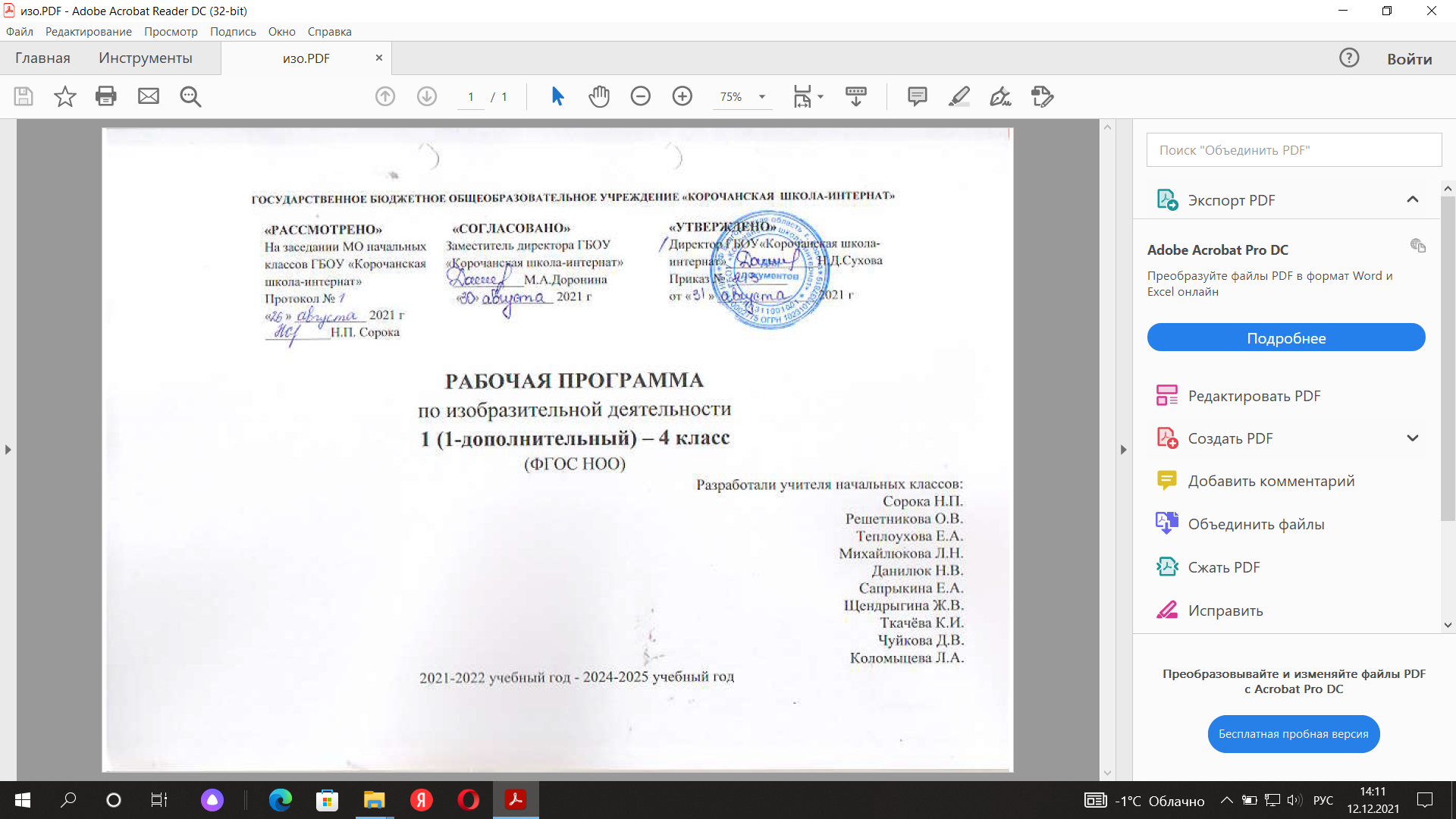 ПОЯСНИТЕЛЬНАЯ ЗАПИСКАРабочая программа предмета «Изобразительная деятельность» разработана на основе Федерального государственного образовательного стандарта начального общего образования обучающихся с ограниченными возможностями здоровья (утв. приказом Министерства образования и науки РФ от 19 декабря 2014 г. N 1598), Концепции духовно-нравственного развития и воспитания личности гражданина России, Адаптированной основной образовательной программы начального общего образования обучающихся с тяжёлыми нарушениями речи и рабочей программы воспитания ГБОУ «Корочанская школа-интернат»,  с учётом речевого развития обучающихся, а также образовательных потребностей и запросов участников образовательного процесса.Содержание программы полностью соответствует авторской программе «Изобразительное искусство» предметной линии учебников системы «Школа России» авторов Б.М. Неменского, В.Г. Горяева, Г.Е. Гуровой и др., М., «Просвещение», 2019 г.Программа по Изобразительной деятельности отражает специфику обучения детей с тяжелыми нарушениями речи (ТНР), обусловленную особенностями психического и речевого развития этих детей, наличием тяжелой речевой патологии, отрицательным влиянием нарушений речи на формирование познавательной деятельности. В программе сохранено основное содержание общеобразовательной школы, но учитываются индивидуальные особенности учащегося с ТНР и специфика усвоения им учебного материала.Изобразительное искусство как один из учебных предметов имеет важное значение для обучающихся с ТНР. Изобразительная деятельность способствует сенсорному развитию обучающихся, их мышления и познавательной деятельности, формированию личности, обеспечивает богатые возможности для устранения недостатков развития. В процессе обучения изобразительному искусству осуществляется эстетическое, нравственное и трудовое воспитание.Цель учебного предмета «Изобразительная деятельность» в общеобразовательной школе — формирование художественной культуры учащихся как неотъемлемой части культуры духовной, т. е. культуры мироотношений, выработанных поколениями. Эти ценности как высшие ценности человеческой цивилизации, накапливаемые искусством, должны быть средством очеловечения, формирования нравственно-эстетической отзывчивости на прекрасное и безобразное в жизни и искусстве, т. е. зоркости души ребенка.В соответствии с этой целью решаются задачи:воспитание визуальной культуры как части общей культуры современного человека, интереса к изобразительному искусству; обогащение нравственного опыта, формирование представлений о добре и зле; развитие нравственных чувств, уважения к культуре народов многонациональной России и других стран.развитие воображения, творческого потенциала обучающегося с ТНР, желания и умения подходить к любой своей деятельности творчески; способностей к эмоционально-ценностному отношению к искусству и окружающему миру; навыков сотрудничества в художественной деятельности;освоение первоначальных знаний о пластических искусствах: изобразительных, декоративно-прикладных, архитектуре и дизайне, их роли в жизни человека и общества;овладение обучающимся с ТНР элементарной художественной грамотой, формирование художественного кругозора и приобретение опыта работы в различных видах художественно-творческой деятельности, разными художественными материалами; совершенствование эстетического вкуса.В связи со спецификой школы рабочая программа включает одну из ведущих коррекционных целей: создание условий для формирования полноценной речевой деятельности. Программой предусматривается систематическая работа над расширением словарного запаса детей, организацией словарной работы на уроке, работой над правильным произношением слова, пониманием его лексического и грамматического значения и употреблением слова в связной речи. На уроках, для обучающихся с ТНР, требуется особый речевой режим. Речь педагога должна быть небыстрой, четкой, разборчивой с подчеркнутой артикуляцией. Также она должна состоять из коротких и ясных по смыслу предложений.Чаще проводить совместное произношение коротких предложений (сопряженная речь), стихов, рассказов, ответы на вопросы, закрепляя самостоятельным повторением. Использовать на уроках речевые разминки: проговаривание терминов, выводов, правил, названий инструментов, и т.д.;Задачи, которые учитель ставит в учебном процессе необходимо детализировать, инструкции должны носить дробный характер, т.е. быть доступными для понимания и выполнения обучающимися с ТНР.Стараться облегчить учебную деятельность использованием зрительных опор на уроке (картин, схем, таблиц). Активизировать работу всех анализаторов (двигательного, зрительного, слухового, кинестетического). Дети должны слушать, смотреть, проговаривать и т.д.На уроках изобразительного искусства для обучающихся с ТНР необходимо проговаривание названий инструментов, красок, видов работ, терминов, проговаривание плана предстоящей или проделанной работы;Для снятия усталости и напряжения необходимо чередовать занятия и физкультурные паузы. Обязательным условием урока является четкое обобщение каждого его этапа (проверка выполнения задания, объяснение нового, закрепление материала и т.д.). Новый учебный материал также следует объяснять по частям.Необходимо уделять большое внимание работе по предупреждению ошибок: возникшие ошибки не просто исправлять, а обязательно разбирать совместно с обучающимся с ТНР.Формировать навыки последовательного выполнения практических и умственных действий, необходимых для усвоения знаний: поэтапно разъяснять; учить последовательно выполнять задания, повторять инструкции; осуществлять поэтапную проверку задач, примеров, упражнений.Срок реализации рабочей программы  - 4-5 лет.Согласно учебному плану на изучение предмета «Изобразительная деятельность» в каждом классе начальной школы отводится по 1 ч в неделю. Курс рассчитан на 135 ч (+33 ч в 1-дополнительном классе): в 1 (1-дополнительном) классе — 33 ч (33 учебные  недели), во 2 – 4 классах —  по34 ч(34учебныенеделивкаждомклассе).ПЛАНИРУЕМЫЕ РЕЗУЛЬТАТЫ ИЗУЧЕНИЯ УЧЕБНОГО КУРСАВ результате изучения курса «Изобразительная деятельность» в начальной школе должны быть достигнуты определенные результаты. Личностные результаты отражаются в индивидуальных качественных свойствах учащихся, которые они должны приобрести в процессе освоения учебного предмета по программе «Изобразительная деятельность»:чувство гордости за культуру и искусство Родины, своего народа;уважительное отношение к культуре и искусству других народов нашей страны и мира в целом;понимание особой роли культуры и  искусства в жизни общества и каждого отдельного человека;сформированность эстетических чувств, художественно-творческого мышления, наблюдательности и фантазии;сформированность эстетических потребностей(потребностей в общении с искусством, природой, потребностей в творческом  отношении к окружающему миру, потребностей в самостоятельной практической творческой деятельности), ценностей и чувств;развитие этических чувств, доброжелательности и эмоционально-нравственной отзывчивости, понимания и сопереживания чувствам других людей;овладение навыками коллективной деятельности в процессе совместной творческой работы в команде одноклассников под руководством учителя;умение сотрудничатьс товарищами в процессе совместной деятельности, соотносить свою часть работы с общим замыслом;умение обсуждать и анализировать собственную  художественную деятельность  и работу одноклассников с позиций творческих задач данной темы, с точки зрения содержания и средств его выражения. Метапредметные результаты характеризуют уровень сформированности  универсальных способностей учащихся, проявляющихся в познавательной и практической творческой деятельности:овладение умением творческого видения с позиций художника, т.е. умением сравнивать, анализировать, выделять главное, обобщать;освоение способов решения проблем творческого и поискового характера;формирование умения понимать причины успеха/неуспеха учебной деятельности и способности конструктивно действовать даже в ситуациях неуспеха;освоение начальных форм познавательной и личностной рефлексии;овладение логическими действиями сравнения, анализа, синтеза, обобщения, классификации по родовидовым признакам; овладение умением вести диалог, распределять функции и роли в процессе выполнения коллективной творческой работы;использование средств информационных технологий для решения различных учебно-творческих задач в процессе поиска дополнительного изобразительного материала, выполнение творческих проектов отдельных упражнений по живописи, графике, моделированию и т.д.;умение планировать и грамотно осуществлять учебные действия в соответствии с поставленной задачей, находить варианты решения различных художественно-творческих задач;умение рационально строить самостоятельную творческую деятельность, умение организовать место занятий;осознанное стремление к освоению новых знаний и умений, к достижению более высоких и оригинальных творческих результатов.Предметные результатыхарактеризуют опыт учащихся в художественно-творческой деятельности, который приобретается и закрепляется в процессе освоения учебного предмета: сформированность первоначальных представлений о роли изобразительного искусства в жизни человека, его роли в духовно-нравственном развитии человека;сформированность основ художественной культуры, в том числе на материале художественной культуры родного края, эстетического отношения к миру; понимание красоты как ценности, потребности в художественном творчестве и в обществе с искусством;овладение практическими умениями и навыками в восприятии, анализе и оценке произведений искусства;овладение элементарными практическими умениями и навыками в различных видах художественной деятельности (рисунке, живописи, скульптуре, художественном конструировании), а также в специфических формах художественной деятельности, базирующихся на ИКТ (цифровая фотография, видеозапись, элементы мультипликации и пр.);знание видов художественной деятельности: изобразительной (живопись, графика, скульптура), конструктивной (дизайн и архитектура), декоративной (народные и прикладные виды искусства);знание основных видов и жанров пространственно-визуальных искусств;понимание образной природы искусства; эстетическая оценка явлений природы, событий окружающего мира;применение художественных умений, знаний и представлений в процессе выполнения художественно-творческих работ;способность узнавать, воспринимать, описывать и эмоционально оценивать несколько великих произведений русского и мирового искусства;умение обсуждать и анализировать произведения искусства, выражая суждения о содержании, сюжетах и выразительных средствах;усвоение названий ведущих художественных музеев России и художественных музеев своего региона; умение видеть проявления визуально-пространственных искусств в окружающей жизни: в доме, на улице, в театре, на празднике;способность использовать в художественно-творческой деятельности различные художественные материалы и художественные техники;  способность передавать в художественно-творческой деятельности характер, эмоциональные состояния и свое отношение к природе, человеку, обществу;умение компоновать на плоскости листа и в объеме задуманный художественный образ;освоение умений применять в художественно—творческой  деятельности основ цветоведения, основ графической грамоты;овладение  навыками  моделирования из бумаги, лепки из пластилина, навыками изображения средствами аппликации и коллажа;умение характеризовать и эстетически оценивать разнообразие и красоту природы различных регионов нашей страны; умение рассуждать о многообразии представлений о красоте у народов мира, способности человека в самых разных природных условиях создавать свою самобытную художественную культуру; изображение в творческих работах  особенностей художественной культуры разных (знакомых по урокам) народов, передача особенностей понимания ими красоты природы, человека, народных традиций;способность эстетически, эмоционально воспринимать красоту городов, сохранивших исторический облик, — свидетелей нашей истории;умение приводить примеры произведений искусства, выражающих красоту мудрости и богатой духовной жизни, красоту внутреннего  мира человека.В результате изучения предмета «Изобразительная деятельность» у обучающихся:•будут сформированы основы художественной культуры: представления о специфике искусства, потребность в художественном творчестве и в общении с искусством;• начнут развиваться образное мышление, наблюдательность и воображение, творческие способности, эстетические чувства, формироваться основы анализа произведения искусства;• сформируются основы духовно-нравственных ценностей личности, будет проявляться эмоционально-ценностное отношение к миру, художественный вкус;• появится способность к реализации творческого потенциала в духовной, художественно-продуктивной деятельности, разовьется трудолюбие, открытость миру, диалогичность;•установится осознанное уважение и принятие традиций, форм культурного-исторической, социальной и духовной жизни родного края, наполнятся конкретным содержание понятия Отечество» ,«родная земля», «моя семья и род», «мой дом», разовьется принятие культуры и духовных традиций много национального народа Российской Федерации, зародится социально ориентированный и взгляд на мир;• будут заложены основы российской гражданской идентичности, чувства гордости за свою Родину, появится осознание своей этнической и национальной принадлежности, ответственности за общее благополучие.Обучающиеся:• овладеют умениями и навыками восприятия произведений искусства; смогут понимать образную природу искусства; давать эстетическую оценку явлениям окружающего мира;• получат навыки сотрудничества со взрослыми и сверстника научатся вести диалог, участвовать в обсуждении значимых явлений жизни и искусства;• научатся различать виды и жанры искусства, смогут называть ведущие художественные музеи России (и своего региона);• будут использовать выразительные средства для воплощения собственного художественно-творческого замысла; смогут выполнять простые рисунки и орнаментальные композиции, используя язык компьютерной графики в программе Paint.СОДЕРЖАНИЕ УЧЕБНОГО КУРСАТы изображаешь, украшаешь и строишьИскусство и тыИскусство вокруг насКаждый народ-художник (изображение, украшение,  постройка в творчестве народов всей земли)Коррекционная работаКоррекционная работа на уроках изобразительной деятельности направлена на  коррекцию недостатков познавательной деятельности путем систематического и целенаправленного воспитания и развития правильного восприятия формы, конструкции, величины, цвета предметов, их положения в пространстве; умения находить в изображенном существенные признаки, устанавливать их сходство и различие; коррекция недостатков в развитии мелкой моторики; развитие зрительного восприятия, оптико-пространственных представлений, конструктивного праксиса, графических умений и навыков; усвоение слов, словосочетаний и фраз, на основе которых достигается овладение изобразительной грамотой. Кроме того, на уроках проводится текущая коррекция по закреплению правильного звукопроизношения, формированию связной речи, умения адекватно использовать изученный на других уроках словарь и грамматические формы и конструкции. ТЕМАТИЧЕСКОЕ ПЛАНИРОВАНИЕ1-дополнительный классТематическое планирование с определением основных видов учебной деятельности1 классТематическое планирование с определением основных видов учебной деятельности2 классТематическое планирование с определением основных видов учебной деятельности3 классТематическое планирование с определением основных видов учебной деятельности4 классТематическое планирование с определением основных видов учебной деятельностиКритерии оценивания по предмету «Изобразительная деятельность»Знания, умения и навыки по изобразительной деятельности оцениваются по результатам индивидуального и фронтального опроса обучающихся, практических работ. В 1дополнительном и в 1 классах– безотметочная система оценивания. Допускается только словесная объяснительная оценка, критериями которой является соответствие или несоответствие требованиям программы. Во 2-4 классах практические  работы оцениваются по пятибалльной системе.Устный опрос является одним из методов учета знаний, умений и навыков обучающихся с ТНР. При оценивании устных ответов принимается во внимание:- правильность ответа по содержанию, свидетельствующая об осознанности усвоения изученного материала; - полнота ответа;- умение практически применять свои знания;- последовательность изложения и речевое оформление ответа. Критериями для оценивания устных ответов являются:Оценка «5» ставится обучающемуся с ТНР, если он: понимает изучаемый материал, может с помощью учителя сформулировать, ответ, привести необходимые примеры; допускает единичные ошибки, которые может сам исправить. Оценка «4» ставится, если обучающийся с ТНР дает правильный ответ,» но допускает неточности и исправляет их с помощью учителя; наличие 2-3 ошибок или 4-6 недочетов по текущему учебному материалу; незначительные нарушения логики изложения материала; отдельные неточности в изложении материала.Оценка «3» ставится, если обучающийся с ТНР частично понимает тему, излагает материал недостаточно полно и последовательно, не способен самостоятельно применять знания, нуждается в постоянной помощи учителя; отдельные нарушения логики изложения материала; неполнота раскрытия вопроса.Оценивание практических работ:Оценка «5»  ставится, если обучающийся самостоятельно располагает альбомный лист в зависимости от пространственного расположения изображаемого предмета;  полностью справляется с поставленной целью урока;  различает цвета и их оттенки;  различает и называет жанры живописи;  умеет пользоваться всеми инструментами для рисования; умеет анализировать свой рисунок, сравнивая его с изображённым предметом, умеет исправлять неточности; способен видеть и изображать красоту окружающего мира.Оценка «4»  ставится, если обучающийся самостоятельно располагает альбомный лист в зависимости от пространственного расположения  изображаемого предмета с опорой  на наглядность;  полностью справляется с поставленной целью урока;  различает основные цвета и основные жанры; умеет пользоваться основными  инструментами для рисования;  умеет сравнивать свой рисунок с изображённым предметом,   умеет исправлять  неточности,  но  с помощью учителя;  способен видеть красоту природы,  человека.Оценка «3»  ставится, если обучающийся способен ориентироваться на альбомном листе по образцу; слабо справляется с поставленной целью;  рисовать, обводить изображения по трафарету;  умеет пользоваться основными  инструментами для рисования избирательно;  умеет различать основные цвета и соотносить их с образцом.Оценка «2»  в журнал не ставится.Перечень учебно-методических средств обученияа) Учебно-методическое обеспечение- Примерные рабочие программы по учебным предметам и коррекционным курсам НОО обучающихся с тяжёлыми нарушениями речи. Вариант 5.2-М., «Просвещение», 2018- Неменский, Б. М. Изобразительное искусство: 1–4 классы : рабочие программы / Б. М. Неменский [и др.]. – М., «Просвещение», 2019.б) Учебники1. Л.А. Неменская. Изобразительное искусство. Ты изображаешь, украшаешь и строишь: учебник для 1 класса./ под редакцией Б.М. Неменского. – М.: Просвещение, 2019. 2. Е.И. Коротеева. Изобразительное искусство. Искусство и ты: учебник для 2 класса./ под редакцией Б.М. Неменского. – М.: Просвещение, 2019. 3. Н.А. Горяева. Изобразительное искусство: учебник для 3 класса / под ред. Б.М. Неменского.: М. Просвещение, 2020. 4. Л.А. Неменская. Изобразительное искусство: учебник для 4 класса./ под ред. Б.М.Неменского.- М.: Просвещение, 2020.в) Материально-техническое обеспечение1.Палитры и стаканы раздаточные2.Набор геометрических фигур3.Учебно-наглядные пособия в виде таблиц и плакатов4.Муляжи фруктов (комплект)5.Муляжи овощей (комплект)6.Набор муляжей для рисования: грибыТы учишься  изображатьИзображения  всюду вокруг нас. Мастер Изображения учит видеть.Изображать можно пятном.Изображать можно в объеме.Изображать можно линией.Разноцветные краски.Изображать можно и то, что невидимо (настроение).Художники и зрители (обобщение темы).Ты украшаешь Мир полон украшений.Цветы.Красоту надо уметь замечать.Цветы. Узоры на крыльях. Ритм пятен.Красивые рыбы. Монотипия.Украшения птиц. Объёмная аппликация.Узоры, которые создали люди. Как украшает себя человек.Мастер Украшения помогает сделать праздник (обобщение темы).Ты строишь Постройки в нашей жизни.Дома бывают разными.Домики, которые построила природа.Форма и конструкции природных домиков.Дом снаружи и внутри.Строим город.Все имеет свое строение.Строим вещи.Город, в котором мы живем (обобщение темы).Изображение, украшение, постройка всегда помогают друг другуТри Брата-Мастера всегда трудятся вместе.Праздник весны. Сказочная страна.Времена года.Здравствуй, лето! Урок любования  (обобщение темы).Как и чем работает художник? Три основные цвета – жёлтый, красный, синий.Белая и чёрная краски.Пастель. Восковые мелки. Акварель. Их выразительные возможности.Что такое аппликация? Выразительные возможности аппликации.Что может линия? Выразительные возможности графических материалов.Что может пластилин? Выразительность материалов для работы в объеме.Бумага, ножницы и клей. Выразительные возможности бумаги.Неожиданные материалы (обобщение темы).Реальность и фантазия Изображение и реальность.Изображение и фантазия.Украшение и реальность.Украшение и фантазия.Постройка и реальность.Постройка и фантазия.Братья-Мастера Изображения, Украшения и Постройки всегда работают вместе (обобщение темы).О чём говорит искусствоИзображение природы в различных состояниях.Изображение характера  животных.Изображение характера человека: женский образ.Изображение характера человека: мужской образ.Образ человека в скульптуре.Человек и его украшения.О чём говорят украшения.Образ здания.В изображении, украшении, постройке человек выражает свои чувства, мысли, настроение, свое отношение к миру (обобщение темы).Как говорит искусство Тёплые цвета. Холодные цвета. Что выражают тёплые и холодные цвета?Тихие и звонкие цвета.Что такое ритм линий?Характер линий.Ритм пятен.Пропорции выражают характер.Ритм линий и пятен, цвет, пропорции — средства выразительности.Обобщающий урок года.Искусство в твоем доме Твои игрушки. Посуда у тебя дома. Обои и шторы у тебя дома.Мамин платок. Твои книжки. Открытки.Труд художника для твоего дома (обобщение темы).Искусство на улицах твоего городаПамятники архитектуры.
Парки, скверы, бульвары.    
Ажурные ограды.
Волшебные фонари. Витрины. Удивительный транспорт.
Труд художника на улицах твоего  города (села)(обобщающий урок).Художник и зрелище Художник в цирке.
Художник в театре.
Театр кукол.
Маски.
Афиша и плакат.
Праздник в городе.
Школьный карнавал (обобщение темы)Художник и музей Музей в жизни города.Картина- особый мир. Картина-пейзаж.
Картина-портрет.Картина-натюрморт.
Картины исторические  и бытовые.Скульптура в музее и на улице.Художественная выставка (обобщение темы).Истоки родного искусства Пейзаж родной земли.Деревня — деревянный мир.Красота человека.Народные праздники (обобщение темы).Древние города нашей земли Родной угол.Древние соборы. Города Русской земли.Древнерусские воины-защитники.Великий Новгород. Псков. Владимир и Суздаль. Москва.Узорочье теремов.Пир в теремных палатах (обобщение темы).Каждый народ — художникСтрана Восходящего солнца. Образ художественной культуры Японии.Народы гор и степей.Города в пустыне.Древняя Эллада.Европейские города СредневековьяМногообразие художественных культур в мире (обобщение темы).Искусство объединяет народыМатеринство.Мудрость старости.Сопереживание.Герои - защитники.Юность и надежды.Искусство народов мира (обобщение темы).№ п/пНазвание раздела. Тема урокаКол-во часовОсновные направления воспитательной деятельностиТы учишься изображать.9 ч1Введение в предмет.Техника безопасности на уроке.1Обще-интеллектуальное, спортивно-оздоровительное,  коррекционно-развивающее2Изображения всюду вокруг нас. 1Обще-интеллектуальное, социальное, духовно-нравственное, коррекционно-развивающее3Мастер Изображения учит видеть.1Обще-интеллектуальное, социальное, духовно-нравственное, коррекционно-развивающее4Изображать можно пятном.1Обще-интеллектуальное, социальное, коррекционно-развивающее5-6Изображать можно в объеме.2Обще-интеллектуальное, социальное, коррекционно-развивающее7Изображать можно линией.1Обще-интеллектуальное, социальное, коррекционно-развивающее8Разноцветные краски.1Обще-интеллектуальное, социальное, духовно-нравственное, коррекционно-развивающее9Художники и зрители (обобщение темы). 1Обще-интеллектуальное, социальное, духовно-нравственное, общекультурное, коррекционно-развивающееТы украшаешь.9 ч10Мир полон украшений.           1Обще-интеллектуальное, общекультурное, духовно-нравственное, социальное, коррекционно-развивающее11Красоту нужно уметь замечать.Цветы.1Обще-интеллектуальное, общекультурное, духовно-нравственное, социальное, коррекционно-развивающее12Узоры на крыльях. Ритм пятен.1Обще-интеллектуальное, общекультурное, духовно-нравственное, социальное, коррекционно-развивающее13Красивые рыбы. Монотипия.1Общекультурное, общекультурное, социальное,  коррекционно-развивающее14-15Украшения птиц. Объёмная аппликация.2Общекультурное, трудовое, социальное,  коррекционно-развивающее16-17Узоры, которые создали люди.2Общекультурное, общекультурное, социальное,  коррекционно-развивающее18Мастер Украшения помогает сделать праздник (обобщение темы).1Обще-интеллектуальное, социальное, духовно-нравственное, общекультурное, коррекционно-развивающееТы строишь.7 ч19Постройки в нашей жизни.1Обще-интеллектуальное,  духовно-нравственное, социальное, коррекционно-развивающее20Дома бывают разными.1Обще-интеллектуальное, общекультурное,социальное, коррекционно-развивающее21Домики, которые построила природа.1Обще-интеллектуальное, трудовое,социальное, коррекционно-развивающее22-23Дом снаружи и внутри.2Общекультурное, трудовое, спортивно-оздоровительное, социальное, коррекционно-развивающее24Всё имеет своё строение.1Обще-интеллектуальное, общекультурное,социальное, коррекционно-развивающее25Город, в котором мы живём (обобщение темы).1Обще-интеллектуальное, социальное, духовно-нравственное, общекультурное, коррекционно-развивающееИзображение, украшение, постройка всегда помогают друг другу8 ч26Три Брата-Мастера всегда трудятся вместе.1Обще-интеллектуальное, социальное, спортивно-оздоровительное, коррекционно-развивающее27-28Праздник весны. Праздник птиц.   Разноцветные жуки.2Обще-интеллектуальное, социальное, спортивно-оздоровительное, коррекционно-развивающее29-30Сказочная страна.2Обще-интеллектуальное, социальное, спортивно-оздоровительное, коррекционно-развивающее31-32Времена года. 2Обще-интеллектуальное, спортивно-оздоровительное,  коррекционно-развивающееСодержание курсаХарактеристика видов деятельности учащихся1 классТы изображаешь, украшаешь и строишь (33 ч)Присутствие разных видов художественной деятельности в повседневной жизни. Многообразие видов художественного творчества и работы художника. Наблюдение с разных художнических позиций реальности и открытие первичных основ изобразительного языка. Обучение рисованию, украшению и конструированию, освоение выразительных свойств разных художественных материалов. Игровая, образная форма приобщения к искусству: три Брата-Мастера-Мастер Изображения, Мастер Украшения и Мастер Постройки. Уметь видеть в окружающей жизни работу того или иного Брата-Мастера- интересная игра, с которой начинается познание связей искусства с жизнью. Первичное освоение художественных материалов и техник.1 классТы изображаешь, украшаешь и строишь (33 ч)Присутствие разных видов художественной деятельности в повседневной жизни. Многообразие видов художественного творчества и работы художника. Наблюдение с разных художнических позиций реальности и открытие первичных основ изобразительного языка. Обучение рисованию, украшению и конструированию, освоение выразительных свойств разных художественных материалов. Игровая, образная форма приобщения к искусству: три Брата-Мастера-Мастер Изображения, Мастер Украшения и Мастер Постройки. Уметь видеть в окружающей жизни работу того или иного Брата-Мастера- интересная игра, с которой начинается познание связей искусства с жизнью. Первичное освоение художественных материалов и техник.Ты изображаешь. Знакомство с Мастером Изображения (9 ч)Изображения, созданные художниками, встречаются всюду в нашей повседневной жизни и влияют на нас. Каждый ребёнок тоже немножко художник, и, рисуя, он учится понимать окружающий его мир и других людей. Видеть- осмысленно рассматривать окружающий мир- надо учиться, и это очень интересно: именно умение видеть лежит в основе умения рисовать. Овладение первичными навыками изображения на плоскости с помощью линии, пятна, цвета, в объёме. Первичный опыт работы художественными материалами, эстетическая оценка их выразительных возможностей.Ты изображаешь. Знакомство с Мастером Изображения (9 ч)Изображения, созданные художниками, встречаются всюду в нашей повседневной жизни и влияют на нас. Каждый ребёнок тоже немножко художник, и, рисуя, он учится понимать окружающий его мир и других людей. Видеть- осмысленно рассматривать окружающий мир- надо учиться, и это очень интересно: именно умение видеть лежит в основе умения рисовать. Овладение первичными навыками изображения на плоскости с помощью линии, пятна, цвета, в объёме. Первичный опыт работы художественными материалами, эстетическая оценка их выразительных возможностей.Изображения всюду вокруг нас Находить в окружающей действительности изображения, сделанные художниками.Рассуждать о содержании рисунков, сделанных детьми.Рассматривать иллюстрации (рисунки) в детских книгах.Придумывать и изображать то, что каждый хочет, умеет, любит.Мастер Изображения учит видетьНаходить, рассматривать красоту (интересное, эмоционально-образное, необычное) в обыкновенных явлениях (деталях) природы (листья, капли дождя, паутинки, камушки, кора деревьев и т. п.) и рассуждать об увиденном (объяснять увиденное).Видеть зрительную метафору (на что похоже) в выделенных деталях природы.Выявлять геометрическую форму простого плоского тела (листьев).Сравнивать различные листья на основе выявления их геометрических форм.Создавать, изображать на плоскости  графическими средствами (цветные карандаши, фломастеры) заданный (по смыслу) метафорический образ на основе выбранной геометрической формы (сказочный лес, где все деревья похожи на разные по форме листья). Изображать можно пятномИспользовать пятно как основу изобразительного образа на плоскости.Соотносить форму пятна с опытом зрительных впечатлений.Видеть зрительную метафору —находить потенциальный образ в случайной форме силуэтного пятна и проявлять его путем дорисовки.Воспринимать и анализировать (на доступном  уровне) изображения на основе пятна в иллюстрациях художников к детским книгам.Овладевать первичными навыками изображения на плоскости с помощью пятна, навыками работы кистью и краской.Создавать изображения на основе пятна методом от целого к частностям (создание образов зверей, птиц, рыб способом «превращения», т.е. дорисовывания пятна (кляксы).Изображать можно в объеме  Находить выразительные, образные объемы в природе (облака, камни, коряги, плоды и т. д.).Воспринимать выразительность большой формы в скульптурных изображениях, наглядно сохраняющих образ исходного природного материала (скульптуры С. Эрьзи, С. Коненкова).Овладевать первичными навыками изображения в объеме.Изображать в объеме птиц, зверей способамивытягивания и вдавливания.Изображать можно линией    Овладевать первичными навыками изображения на плоскости с помощью линии, навыками работы графическими материалами (черный фломастер, простой карандаш, гелевая ручка).Находить и наблюдать линии и их ритм в природе.Сочинять и рассказывать с помощью линейных изображений маленькие сюжеты из своей жизни.Разноцветные краски Овладевать первичными навыками работы гуашью. Соотносить цвет с вызываемыми им предметными ассоциациями (что бывает красным, желтым и т. д.), приводить примеры.Экспериментировать, исследовать возможности краски в процессе создания различных цветовых пятен, смешений и наложений цветовых пятен при создании красочных ковриков. Художники и зрители (обобщение темы)Обсуждать и анализировать работы одноклассников с позиций творческих задач данной темы, с точки зрения содержания и средств его выражения.Воспринимать и эмоционально оценивать выставку творческих работ одноклассников. Участвовать в обсуждении выставки.Рассуждать о своих впечатлениях и эмоционально оценивать, отвечать на вопросы по содержанию произведений художников (В. Васнецов, М. Врубель, Н. Рерих, В. Ван Гог и др.). Ты украшаешь (9 ч)Украшения в природе. Красоту нужно уметь замечать. Люди радуются красоте и украшают мир вокруг себя. Мастер Украшения учит любоваться красотой.Основы понимания роли декоративной художественной деятельности в жизни человека. Мастер Украшения — мастер общения, он организует общение людей, помогая им наглядно выявлять свои роли.Первичный опыт владения художественными материалами и техниками (аппликация, бумагопластика, коллаж, монотипия). Первичный опыт коллективной деятельности.Ты украшаешь (9 ч)Украшения в природе. Красоту нужно уметь замечать. Люди радуются красоте и украшают мир вокруг себя. Мастер Украшения учит любоваться красотой.Основы понимания роли декоративной художественной деятельности в жизни человека. Мастер Украшения — мастер общения, он организует общение людей, помогая им наглядно выявлять свои роли.Первичный опыт владения художественными материалами и техниками (аппликация, бумагопластика, коллаж, монотипия). Первичный опыт коллективной деятельности.Мир полон украшений Находить примеры декоративных украшений в окружающей жизни (в школе, дома, на улице). Наблюдать и эстетически оценивать украшения в природе.Видеть неожиданную красоту в неброских, на первый взгляд незаметных, деталях природы, любоваться красотой природы. Красоту надо уметь замечать  Находить природные узоры (сережки на ветке, кисть ягод, иней и т. д.) и любоваться ими, выражать в беседе свои впечатления.Разглядывать узоры и формы, созданные природой, интерпретировать их в собственных изображениях и украшениях.ЦветыСоздавать роспись цветов-заготовок, вырезанных из цветной бумаги.Составлять из готовых цветов коллективную работу (поместив цветы в нарисованную на большом листе корзину или вазу).Узоры на крыльях. Ритм пятенПонимать простые основы симметрии.Видеть ритмические повторы узоров в природе, ритмические соотношения больших и мелких форм в узоре.Изображать (декоративно) птиц, бабочек, рыб и т. д., передавая характер их узоров, расцветки, форму украшающих их деталей, узорчатую красоту фактуры. Красивые рыбы. МонотипияОсваивать простые приемы работы в технике плоскостной и объемной аппликации, живописной и графической росписи, монотипии и т. д.Видеть ритмические соотношения пятна и линия в узоре.Видеть декоративную красоту фактурных поверхностей в природных узорах.Осваивать простые приёмы техники монотипии.Развитие наблюдательности и эстетического понимания красоты разнообразных фактур природного мира.Научиться соотносить пятно и линию в декоративном узоре.Украшение птиц. Объёмная аппликацияРазвитие декоративного чувства при рассматривании цвета и фактуры материла, при совмещении материалов.Видеть характер формы декоративно понимаемых элементов в природе, их выразительность. Овладеть первичными навыками работы в объёмной аппликации и коллаже.Узоры, которые создали людиНаходить орнаментальные украшения в предметном окружении человека, в предметах, созданных человеком.Рассматривать орнаменты, находить в них природные мотивы и геометрические мотивы.Придумывать свой орнамент: образно, свободно написать красками и кистью декоративный эскиз на листе бумаги. Получать первичные навыки декоративного изображения.Мастер Украшения помогает сделать праздник (обобщение темы)Придумать, как можно украсить свой класс к празднику Нового года, какие можно придумать украшения, фантазируя на основе несложного алгоритма действий.Создавать несложные новогодние украшения из цветной бумаги (гирлянды, елочные игрушки, карнавальные головные уборы).Выделять и соотносить деятельность по изображению и украшению, определять их роль в создании новогодних украшений.Ты строишь.  (7 ч)Первичные представления о конструктивной художественной деятельности и ее роли в жизни человека. Художественный образ в архитектуре и дизайне. Мастер Постройки — олицетворение конструктивной художественной деятельности.Умение видеть конструкцию формы предмета лежит в основе умения рисовать. Разные типы построек. Первичные умения видеть конструкцию, т. е. построение предмета. Первичный опыт владения художественными материалами и техниками конструирования. Первичный опыт коллективной работы.Ты строишь.  (7 ч)Первичные представления о конструктивной художественной деятельности и ее роли в жизни человека. Художественный образ в архитектуре и дизайне. Мастер Постройки — олицетворение конструктивной художественной деятельности.Умение видеть конструкцию формы предмета лежит в основе умения рисовать. Разные типы построек. Первичные умения видеть конструкцию, т. е. построение предмета. Первичный опыт владения художественными материалами и техниками конструирования. Первичный опыт коллективной работы.Постройки в нашей жизниРассматривать и сравнивать, различные архитектурные постройки, иллюстрации из детских книг с изображением жилищ, предметов современного дизайна с целью развития наблюдательности и представлений о многообразии и выразительности конструктивных пространственных форм.Приобретать первичные навыки структурирования пространственной формы.Дома бывают разнымиСоотносить внешний вид архитектурной постройки с ее назначением.Анализировать, из каких основных частей состоят дома.Конструировать изображение дома с помощью печаток («кирпичиков»).Домики, которые построила природа Наблюдать постройки в природе (птичьи гнезда, норки зверей, пчелиные соты, панцирь черепахи, раковины, стручки, орешки и т. д.), анализировать их форму, конструкцию, пропорции.Изображать (или лепить) сказочные домики в форме овощей, фруктов, грибов, цветов и т. п., выявляя их форму, конструкцию, взаимосвязь частей.Дом снаружи и внутри Придумывать и изображать фантазийные дома (в виде букв алфавита, различных бытовых предметов и др.), их вид снаружи и внутри.Все имеет свое строение Анализировать различные предметы с точки зрения строения их формы, их конструкции.Составлять и конструировать из простых геометрических форм (прямоугольников, кругов, овалов, треугольников) изображения животных в технике аппликации.Город, в котором мы живем (обобщение темы)Понимать, что в создании городской среды принимает участие художник-архитектор, который придумывает, каким быть городу.Учиться воспринимать и описывать архитектурные впечатления. Делать зарисовки города по впечатлению после экскурсии.Участвовать в создании коллективных панно-коллажей с изображением городских (сельских) улиц. Овладевать навыками коллективной творческой деятельности под руководством учителя.Участвовать в обсуждении итогов совместной практической деятельности.Изображение, украшение, постройка всегда помогают друг другу (8 ч)Общие начала всех пространственно-визуальных искусств — пятно, линия, цвет в пространстве и на плоскости. Различное использование в разных видах искусства этих элементов языка. Изображение, украшение и постройка — разные стороны работы художника: они присутствуют в любом произведении, которое он создает. Наблюдение природы и природных объектов. Эстетическое восприятие природы. Художественно-образное видение окружающего мира. Навыки коллективной творческой деятельности.Изображение, украшение, постройка всегда помогают друг другу (8 ч)Общие начала всех пространственно-визуальных искусств — пятно, линия, цвет в пространстве и на плоскости. Различное использование в разных видах искусства этих элементов языка. Изображение, украшение и постройка — разные стороны работы художника: они присутствуют в любом произведении, которое он создает. Наблюдение природы и природных объектов. Эстетическое восприятие природы. Художественно-образное видение окружающего мира. Навыки коллективной творческой деятельности.Три Брата-Мастера всегда трудятся вместеПраздник весны. Праздник птицРазличать три вида художественной деятельности по предназначению  (по цели) произведения, его жизненной функции (зачем?): украшение, изображение, постройка.Анализировать, в чём состояла работа Мастера Изображения, Мастера Украшения и Мастера Постройки, их «участие» в создании произведений искусства (изобразительного, декоративного, конструктивного).Воспринимать и обсуждать выставку детских работ (рисунки, скульптура, постройки, украшения), выделять в них знакомые средства выражения, определять задачи, которые решал автор в своей работе.Радоваться поэтическому открытию наблюдаемого мира и своему творческому опыту.Наблюдать и анализировать природные пространственные формы.Овладевать художественными приемами работы с бумагой (бумагопластика), графическими материалами, красками.Разноцветные жукиФантазировать, придумывать декор на основе алгоритмически заданной конструкции. Придумывать, как достраивать простые заданные формы, изображая различных насекомых, птиц, сказочных персонажей на основе анализа зрительных впечатлений, а также свойств и возможностей заданных художественных материалов.Сказочная странаПовторять и затем варьировать систему несложных действий с художественными материалами, выражая собственный замысел. Творчески играть в процессе работы с художественными материалами, изобретая, экспериментируя, моделируя в художественной деятельности свои переживания от наблюдения жизни (художественное познание). Сотрудничать с товарищами в процессе совместной работы (под руководством учителя), выполнять свою часть работы в соответствии с общим замыслом. Овладевать навыками коллективной деятельности, работать организованно в команде одноклассников под руководством учителя.Времена годаЗдравствуй, лето! Урок любования (обобщение темы)Учиться поэтическому видению мира, развивая фантазию и творческое воображение. Участвовать в создании коллективного панно-коллажа с изображением сказочного мира, применяя приобретённые навыки работы с художественными материалами. Выделять этапы работы в соответствии с поставленной целью. Соотносить цель, большую задачу с созданием отдельных деталей для панно.Овладеть приёмами конструктивной работы с бумагой и различными фактурами. Овладевать навыками образного видения и пространственного масштабного моделирования.Любоваться красотой природы.Наблюдать живую природу с точки зрения трех Мастеров, т. е. имея в виду задачи трех видов художественной деятельности.Характеризовать свои впечатления от рассматривания репродукций картин и желательно впечатления от подлинных произведений в художественном музее или на выставке.Выражать в изобразительных работах свои впечатления от прогулки в природу и просмотра картин художников.Создавать композицию на тему «Здравствуй, лето!».№ п/пНазвание раздела. Тема урокаКол-во часовОсновные направления воспитательной деятельностиТы учишься изображать.9 ч1Введение в предмет.Техника безопасности на уроке.1Обще-интеллектуальное, спортивно-оздоровительное,  коррекционно- развивающее2Изображения всюду вокруг нас. 1Обще-интеллектуальное, социальное, духовно-нравственное, коррекционно-развивающее3Мастер Изображения учит видеть.1Обще-интеллектуальное, социальное, духовно-нравственное, коррекционно-развивающее4Изображать можно пятном.1Обще-интеллектуальное, социальное, коррекционно-развивающее5-6Изображать можно в объеме.2Обще-интеллектуальное, социальное, коррекционно-развивающее7Изображать можно линией.1Обще-интеллектуальное, социальное, коррекционно-развивающее8Разноцветные краски.1Обще-интеллектуальное, социальное, духовно-нравственное, коррекционно-развивающее9Художники и зрители (обобщение темы). 1Обще-интеллектуальное, социальное, духовно-нравственное, общекультурное, коррекционно-развивающееТы украшаешь.                                           9 ч10Мир полон украшений.           1Обще-интеллектуальное, общекультурное, духовно-нравственное, социальное, коррекционно-развивающее11Красоту нужно уметь замечать.Цветы.1Обще-интеллектуальное, общекультурное, духовно-нравственное, социальное, коррекционно-развивающее12Узоры на крыльях. Ритм пятен.1Обще-интеллектуальное, общекультурное, духовно-нравственное, социальное, коррекционно-развивающее13Красивые рыбы. Монотипия.1Общекультурное, общекультурное, социальное,  коррекционно-развивающее14-15Украшения птиц. Объёмная аппликация.2Общекультурное, трудовое, социальное,  коррекционно-развивающее16-17Узоры, которые создали люди.2Общекультурное, общекультурное, социальное,  коррекционно-развивающее18Мастер Украшения помогает сделать праздник (обобщение темы).1Обще-интеллектуальное, социальное, духовно-нравственное, общекультурное, коррекционно-развивающееТы строишь.7 ч19Постройки в нашей жизни.1Обще-интеллектуальное,  духовно-нравственное, социальное, коррекционно-развивающее20Дома бывают разными.1Обще-интеллектуальное, общекультурное,социальное, коррекционно-развивающее21Домики, которые построила природа.1Обще-интеллектуальное, трудовое,социальное, коррекционно-развивающее22-23Дом снаружи и внутри.2Общекультурное, трудовое, спортивно-оздоровительное, социальное, коррекционно-развивающее24Всё имеет своё строение.1Обще-интеллектуальное, общекультурное,социальное, коррекционно-развивающее25Город, в котором мы живём (обобщение темы).1Обще-интеллектуальное, социальное, духовно-нравственное, общекультурное, коррекционно-развивающееИзображение, украшение, постройка всегда помогают друг другу8 ч26Три Брата-Мастера всегда трудятся вместе.1Обще-интеллектуальное, социальное, спортивно-оздоровительное, коррекционно-развивающее27-28Праздник весны. Праздник птиц.   Разноцветные жуки.2Обще-интеллектуальное, социальное, спортивно-оздоровительное, коррекционно-развивающее29-30Сказочная страна.2Обще-интеллектуальное, социальное, спортивно-оздоровительное, коррекционно-развивающее31-32Времена года. 2Обще-интеллектуальное, спортивно-оздоровительное,  коррекционно-развивающее33Здравствуй, лето! Урок любования (обобщение темы).1Обще-интеллектуальное, социальное, духовно-нравственное, общекультурное, коррекционно-развивающее Всего 33Содержание курсаХарактеристика видов деятельности учащихся1 классТы изображаешь, украшаешь и строишь (33 ч)Присутствие разных видов художественной деятельности в повседневной жизни. Многообразие видов художественного творчества и работы художника. Наблюдение с разных художнических позиций реальности и открытие первичных основ изобразительного языка. Обучение рисованию, украшению и конструированию, освоение выразительных свойств разных художественных материалов. Игровая, образная форма приобщения к искусству: три Брата-Мастера-Мастер Изображения, Мастер Украшения и Мастер Постройки. Уметь видеть в окружающей жизни работу того или иного Брата-Мастера-интересная игра, с которой начинается познание связей искусства с жизнью. Первичное освоение художественных материалов и техник.1 классТы изображаешь, украшаешь и строишь (33 ч)Присутствие разных видов художественной деятельности в повседневной жизни. Многообразие видов художественного творчества и работы художника. Наблюдение с разных художнических позиций реальности и открытие первичных основ изобразительного языка. Обучение рисованию, украшению и конструированию, освоение выразительных свойств разных художественных материалов. Игровая, образная форма приобщения к искусству: три Брата-Мастера-Мастер Изображения, Мастер Украшения и Мастер Постройки. Уметь видеть в окружающей жизни работу того или иного Брата-Мастера-интересная игра, с которой начинается познание связей искусства с жизнью. Первичное освоение художественных материалов и техник.Ты изображаешь. Знакомство с Мастером Изображения (9 ч)Изображения, созданные художниками, встречаются всюду в нашей повседневной жизни и влияют на нас. Каждый ребёнок тоже немножко художник, и, рисуя, он учится понимать окружающий его мир и других людей. Видеть- осмысленно рассматривать окружающий мир-надо учиться, и это очень интересно: именно умение видеть лежит в основе умения рисовать. Овладение первичными навыками изображения на плоскости с помощью линии, пятна, цвета, в объёме. Первичный опыт работы художественными материалами, эстетическая оценка их выразительных возможностей.Ты изображаешь. Знакомство с Мастером Изображения (9 ч)Изображения, созданные художниками, встречаются всюду в нашей повседневной жизни и влияют на нас. Каждый ребёнок тоже немножко художник, и, рисуя, он учится понимать окружающий его мир и других людей. Видеть- осмысленно рассматривать окружающий мир-надо учиться, и это очень интересно: именно умение видеть лежит в основе умения рисовать. Овладение первичными навыками изображения на плоскости с помощью линии, пятна, цвета, в объёме. Первичный опыт работы художественными материалами, эстетическая оценка их выразительных возможностей.Изображения всюду вокруг нас Находить в окружающей действительности изображения, сделанные художниками.Рассуждать о содержании рисунков, сделанных детьми.Рассматривать иллюстрации (рисунки) в детских книгах.Придумывать и изображать то, что каждый хочет, умеет, любит.Мастер Изображения учит видетьНаходить, рассматривать красоту (интересное, эмоционально-образное, необычное) в обыкновенных явлениях (деталях) природы (листья, капли дождя, паутинки, камушки, кора деревьев и т. п.) и рассуждать об увиденном (объяснять увиденное).Видеть зрительную метафору (на что похоже) в выделенных деталях природы.Выявлять геометрическую форму простого плоского тела (листьев).Сравнивать различные листья на основе выявления их геометрических форм.Создавать, изображать на плоскости  графическими средствами (цветные карандаши, фломастеры) заданный (по смыслу) метафорический образ на основе выбранной геометрической формы (сказочный лес, где все деревья похожи на разные по форме листья). Изображать можно пятномИспользовать пятно как основу изобразительного образа на плоскости.Соотносить форму пятна с опытом зрительных впечатлений.Видеть зрительную метафору —находить потенциальный образ в случайной форме силуэтного пятна и проявлять его путем дорисовки.Воспринимать и анализировать (на доступном  уровне) изображения на основе пятна в иллюстрациях художников к детским книгам.Овладевать первичными навыками изображения на плоскости с помощью пятна, навыками работы кистью и краской.Создавать изображения на основе пятна методом от целого к частностям (создание образов зверей, птиц, рыб способом «превращения», т.е. дорисовывания пятна (кляксы).Изображать можно в объеме  Находить выразительные, образные объемы в природе (облака, камни, коряги, плоды и т. д.).Воспринимать выразительность большой формы в скульптурных изображениях, наглядно сохраняющих образ исходного природного материала (скульптуры С. Эрьзи, С. Коненкова).Овладевать первичными навыками изображения в объеме.Изображать в объеме птиц, зверей способамивытягивания и вдавливания.Изображать можно линией    Овладевать первичными навыками изображения на плоскости с помощью линии, навыками работы графическими материалами (черный фломастер, простой карандаш, гелевая ручка).Находить и наблюдать линии и их ритм в природе.Сочинять и рассказывать с помощью линейных изображений маленькие сюжеты из своей жизни.Разноцветные краски Овладевать первичными навыками работы гуашью. Соотносить цвет с вызываемыми им предметными ассоциациями (что бывает красным, желтым и т. д.), приводить примеры.Экспериментировать, исследовать возможности краски в процессе создания различных цветовых пятен, смешений и наложений цветовых пятен при создании красочных ковриков. Изображать можно и то, что невидимо (настроение)Соотносить восприятие цвета со своими чувствами и эмоциями. Осознавать, что изображать можно не только предметный мир, но и мир наших чувств (радость или грусть, удивление, восторг и т. д.).Изображать радость или грусть.Художники и зрители (обобщение темы)Обсуждать и анализировать работы одноклассников с позиций творческих задач данной темы, с точки зрения содержания и средств его выражения.Воспринимать и эмоционально оценивать выставку творческих работ одноклассников. Участвовать в обсуждении выставки.Рассуждать о своих впечатлениях и эмоционально оценивать, отвечать на вопросы по содержанию произведений художников (В. Васнецов, М. Врубель, Н. Рерих, В. Ван Гог и др.). Ты украшаешь (8 ч)Украшения в природе. Красоту нужно уметь замечать. Люди радуются красоте и украшают мир вокруг себя. Мастер Украшения учит любоваться красотой.Основы понимания роли декоративной художественной деятельности в жизни человека. Мастер Украшения — мастер общения, он организует общение людей, помогая им наглядно выявлять свои роли.Первичный опыт владения художественными материалами и техниками (аппликация, бумагопластика, коллаж, монотипия). Первичный опыт коллективной деятельности.Ты украшаешь (8 ч)Украшения в природе. Красоту нужно уметь замечать. Люди радуются красоте и украшают мир вокруг себя. Мастер Украшения учит любоваться красотой.Основы понимания роли декоративной художественной деятельности в жизни человека. Мастер Украшения — мастер общения, он организует общение людей, помогая им наглядно выявлять свои роли.Первичный опыт владения художественными материалами и техниками (аппликация, бумагопластика, коллаж, монотипия). Первичный опыт коллективной деятельности.Мир полон украшений Находить примеры декоративных украшений в окружающей жизни (в школе, дома, на улице). Наблюдать и эстетически оценивать украшения в природе.Видеть неожиданную красоту в неброских, на первый взгляд незаметных, деталях природы, любоваться красотой природы. Красоту надо уметь замечать  Находить природные узоры (сережки на ветке, кисть ягод, иней и т. д.) и любоваться ими, выражать в беседе свои впечатления.Разглядывать узоры и формы, созданные природой, интерпретировать их в собственных изображениях и украшениях.ЦветыСоздавать роспись цветов-заготовок, вырезанных из цветной бумаги.Составлять из готовых цветов коллективную работу (поместив цветы в нарисованную на большом листе корзину или вазу).Узоры на крыльях. Ритм пятенПонимать простые основы симметрии.Видеть ритмические повторы узоров в природе, ритмические соотношения больших и мелких форм в узоре.Изображать (декоративно) птиц, бабочек, рыб и т. д., передавая характер их узоров, расцветки, форму украшающих их деталей, узорчатую красоту фактуры. Красивые рыбы. МонотипияОсваивать простые приемы работы в технике плоскостной и объемной аппликации, живописной и графической росписи, монотипии и т. д.Видеть ритмические соотношения пятна и линия в узоре.Видеть декоративную красоту фактурных поверхностей в природных узорах.Осваивать простые приёмы техники монотипии.Развитие наблюдательности и эстетического понимания красоты разнообразных фактур природного мира.Научиться соотносить пятно и линию в декоративном узоре.Украшение птиц. Объёмная аппликацияРазвитие декоративного чувства при рассматривании цвета и фактуры материла, при совмещении материалов.Видеть характер формы декоративно понимаемых элементов в природе, их выразительность. Овладеть первичными навыками работы в объёмной аппликации и коллаже.Узоры, которые создали людиНаходить орнаментальные украшения в предметном окружении человека, в предметах, созданных человеком.Рассматривать орнаменты, находить в них природные мотивы и геометрические мотивы.Придумывать свой орнамент: образно, свободно написать красками и кистью декоративный эскиз на листе бумаги. Получать первичные навыки декоративного изображения.Как украшает себя человек Рассматривать изображения сказочных героев в детских книгах.Анализировать украшения как знаки, помогающие узнавать героев и характеризующие их.Изображать сказочных героев, опираясь на изображения характерных для них украшений (шляпа Незнайки и Красной Шапочки, Кот в сапогах и т. д.).Мастер Украшения помогает сделать праздник (обобщение темы)Придумать, как можно украсить свой класс к празднику Нового года, какие можно придумать украшения, фантазируя на основе несложного алгоритма действий.Создавать несложные новогодние украшения из цветной бумаги (гирлянды, елочные игрушки, карнавальные головные уборы).Выделять и соотносить деятельность по изображению и украшению, определять их роль в создании новогодних украшений.Ты строишь.  (11 ч)Первичные представления о конструктивной художественной деятельности и ее роли в жизни человека. Художественный образ в архитектуре и дизайне. Мастер Постройки — олицетворение конструктивной художественной деятельности.Умение видеть конструкцию формы предмета лежит в основе умения рисовать. Разные типы построек. Первичные умения видеть конструкцию, т. е. построение предмета. Первичный опыт владения художественными материалами и техниками конструирования. Первичный опыт коллективной работы.Ты строишь.  (11 ч)Первичные представления о конструктивной художественной деятельности и ее роли в жизни человека. Художественный образ в архитектуре и дизайне. Мастер Постройки — олицетворение конструктивной художественной деятельности.Умение видеть конструкцию формы предмета лежит в основе умения рисовать. Разные типы построек. Первичные умения видеть конструкцию, т. е. построение предмета. Первичный опыт владения художественными материалами и техниками конструирования. Первичный опыт коллективной работы.Постройки в нашей жизниРассматривать и сравнивать, различные архитектурные постройки, иллюстрации из детских книг с изображением жилищ, предметов современного дизайна с целью развития наблюдательности и представлений о многообразии и выразительности конструктивных пространственных форм.Приобретать первичные навыки структурирования пространственной формы.Дома бывают разнымиСоотносить внешний вид архитектурной постройки с ее назначением.Анализировать, из каких основных частей состоят дома.Конструировать изображение дома с помощью печаток («кирпичиков»).Домики, которые построила природаНаблюдать постройки в природе (птичьи гнезда, норки зверей, пчелиные соты, панцирь черепахи, раковины, стручки, орешки и т. д.), анализировать их форму, конструкцию, пропорции.Изображать (или лепить) сказочные домики в форме овощей, фруктов, грибов, цветов и т. п., выявляя их форму, конструкцию, взаимосвязь частей.Дом снаружи и внутри Придумывать и изображать фантазийные дома (в виде букв алфавита, различных бытовых предметов и др.), их вид снаружи и внутри.Строим город Рассматривать и сравнивать реальные здания разных форм. Овладевать первичными навыками конструирования из бумаги. Конструировать (строить) из бумаги (или коробочек-упаковок) разнообразные дома.Работать в группе, создавая коллективный макет игрового городка.Все имеет свое строение Анализировать различные предметы с точки зрения строения их формы, их конструкции.Составлять и конструировать из простых геометрических форм (прямоугольников, кругов, овалов, треугольников) изображения животных в технике аппликации.Строим вещи Понимать, что в создании формы предметов быта принимает участие художник-дизайнер, который придумывает, как будет этот предмет выглядеть.Конструировать (строить) из бумаги различные простые бытовые предметы, упаковки, а затем украшать их, соблюдая правильный порядок учебных действий.Город, в котором мы живем (обобщение темы)Понимать, что в создании городской среды принимает участие художник-архитектор, который придумывает, каким быть городу.Учиться воспринимать и описывать архитектурные впечатления. Делать зарисовки города по впечатлению после экскурсии.Участвовать в создании коллективных панно-коллажей с изображением городских (сельских) улиц. Овладевать навыками коллективной творческой деятельности под руководством учителя.Участвовать в обсуждении итогов совместной практической деятельности.Изображение, украшение, постройка всегда помогают друг другу (5 ч)Общие начала всех пространственно-визуальных искусств — пятно, линия, цвет в пространстве и на плоскости. Различное использование в разных видах искусства этих элементов языка. Изображение, украшение и постройка — разные стороны работы художника: они присутствуют в любом произведении, которое он создает. Наблюдение природы и природных объектов. Эстетическое восприятие природы. Художественно-образное видение окружающего мира. Навыки коллективной творческой деятельности.Изображение, украшение, постройка всегда помогают друг другу (5 ч)Общие начала всех пространственно-визуальных искусств — пятно, линия, цвет в пространстве и на плоскости. Различное использование в разных видах искусства этих элементов языка. Изображение, украшение и постройка — разные стороны работы художника: они присутствуют в любом произведении, которое он создает. Наблюдение природы и природных объектов. Эстетическое восприятие природы. Художественно-образное видение окружающего мира. Навыки коллективной творческой деятельности.Три Брата-Мастера всегда трудятся вместеПраздник весны. Праздник птицРазличать три вида художественной деятельности по предназначению  (по цели) произведения, его жизненной функции (зачем?): украшение, изображение, постройка.Анализировать, в чём состояла работа Мастера Изображения, Мастера Украшения и Мастера Постройки, их «участие» в создании произведений искусства (изобразительного, декоративного, конструктивного).Воспринимать и обсуждать выставку детских работ (рисунки, скульптура, постройки, украшения), выделять в них знакомые средства выражения, определять задачи, которые решал автор в своей работе.Радоваться поэтическому открытию наблюдаемого мира и своему творческому опыту.Наблюдать и анализировать природные пространственные формы.Овладевать художественными приемами работы с бумагой (бумагопластика), графическими материалами, красками.Разноцветные жукиФантазировать, придумывать декор на основе алгоритмически заданной конструкции. Придумывать, как достраивать простые заданные формы, изображая различных насекомых, птиц, сказочных персонажей на основе анализа зрительных впечатлений, а также свойств и возможностей заданных художественных материалов.Сказочная странаПовторять и затем варьировать систему несложных действий с художественными материалами, выражая собственный замысел. Творчески играть в процессе работы с художественными материалами, изобретая, экспериментируя, моделируя в художественной деятельности свои переживания от наблюдения жизни (художественное познание). Сотрудничать с товарищами в процессе совместной работы (под руководством учителя), выполнять свою часть работы в соответствии с общим замыслом. Овладевать навыками коллективной деятельности, работать организованно в команде одноклассников под руководством учителя.Времена годаЗдравствуй, лето! Урок любования (обобщение темы)Учиться поэтическому видению мира, развивая фантазию и творческое воображение. Участвовать в создании коллективного панно-коллажа с изображением сказочного мира, применяя приобретённые навыки работы с художественными материалами. Выделять этапы работы в соответствии с поставленной целью. Соотносить цель, большую задачу с созданием отдельных деталей для панно.Овладеть приёмами конструктивной работы с бумагой и различными фактурами. Овладевать навыками образного видения и пространственного масштабного моделирования.Любоваться красотой природы.Наблюдать живую природу с точки зрения трех Мастеров, т. е. имея в виду задачи трех видов художественной деятельности.Характеризовать свои впечатления от рассматривания репродукций картин и желательно впечатления от подлинных произведений в художественном музее или на выставке.Выражать в изобразительных работах свои впечатления от прогулки в природу и просмотра картин художников.Создавать композицию на тему «Здравствуй, лето!».№ п/пНазвание раздела. Тема урокаКол-во часовОсновные направления воспитательной деятельностиКак и чем работает художник?8 ч1Три основные цвета- жёлтый, красный, синий.1Обще-интеллектуальное, духовно-нравственное,  коррекционно- развивающее2Белая и чёрная краски.1Обще-интеллектуальное, общекультурное, духовно-нравственное, коррекционно-развивающее3Пастель.  Восковые мелки. Акварель.  Их выразительные возможности. 1Обще-интеллектуальное, социальное, духовно-нравственное, коррекционно-развивающее4Что такое аппликация? Выразительные возможности аппликации.1Обще-интеллектуальное, социальное, спортивно-оздоровительное, коррекционно-развивающее5Что может линия? Выразительные возможности графических материалов. 1Обще-интеллектуальное, общекультурное, коррекционно-развивающее6Что может пластилин? Выразительность  материалов для работы в объеме. Обще-интеллектуальное, спортивно-оздоровительное, социальное, коррекционно-развивающее7Бумага, ножницы, клей. Выразительные возможности бумаги. 1Обще-интеллектуальное, социальное, спортивно-оздоровительное, коррекционно-развивающее8Неожиданные материалы (обобщение темы).1Обще-интеллектуальное, социальное, духовно-нравственное, общекультурное, социальное, коррекционно-развивающееРеальность и фантазия7 ч10Постройки в нашей жизни.1Обще-интеллектуальное,  духовно-нравственное, общекультурное, коррекционно-развивающее11Дома бывают разными.1Обще-интеллектуальное, общекультурное,социальное, коррекционно-развивающее12Домики, которые построила природа.1Обще-интеллектуальное, трудовое,социальное, коррекционно-развивающее13Дом снаружи и внутри.2Общекультурное, трудовое, спортивно-оздоровительное, социальное, коррекционно-развивающее14Всё имеет своё строение.1Обще-интеллектуальное, общекультурное,социальное, коррекционно-развивающее15Город, в котором мы живём (обобщение темы).1Обще-интеллектуальное, социальное, духовно-нравственное, общекультурное, коррекционно-развивающееО чем говорит искусство11 ч16Изображение природы в различных состояниях1Духовно-нравственное, обще-интеллектуальное,  коррекционно-развивающее17Изображение характера животных1Духовно-нравственное, обще-интеллектуальное, коррекционно-развивающее18Изображение характера человека: женский образ.1Духовно-нравственное, общекультурное, коррекционно-развивающее19Изображения характера человека: мужской образ.1Общекультурное, социальное, спортивно-оздоровительное, коррекционно-развивающее20-21Образ человека в скульптуре.2Общекультурное, социальное, спортивно-оздоровительное, коррекционно-развивающее22Человек и его украшения.1Общекультурное, социальное, спортивно-оздоровительное, коррекционно-развивающее23О чём говорят украшения1Обще-интеллектуальное, общекультурное, социальное, спортивно-оздоровительное, коррекционно-развивающее24-25Образ здания.2Общекультурное, социальное, спортивно-оздоровительное, коррекционно-развивающее26В изображении, украшении и постройке человек выражает свои чувства, мысли, настроение, своё отношение к миру (обобщение темы)1Обще-интеллектуальное, социальное, духовно-нравственное, общекультурное, коррекционно-развивающееКак говорит искусство8 ч27Тёплые цвета. Холодные цвета. Что выражают тёплые и холодные цвета?1Обще-интеллектуальное, общекультурное, коррекционно-развивающее28Тихие и звонкие цвета.1Обще-интеллектуальное, общекультурное, коррекционно-развивающее29Что такое ритм линий?1Обще-интеллектуальное, общекультурное, коррекционно-развивающее30Характер линий.1Обще-интеллектуальное, коррекционно-развивающее31Ритм пятен1Обще-интеллектуальное, коррекционно-развивающее32Пропорции выражают характер.1Обще-интеллектуальное, коррекционно-развивающее33Ритм линий и пятен, цвет, пропорции – средства выразительности.1Обще-интеллектуальное, коррекционно-развивающее 34Обобщающий урок года1Обще-интеллектуальное, социальное, спортивно-оздоровительное, коррекционно-развивающее Всего 34Содержание курсаХарактеристика видов деятельности учащихся2 классИскусство и ты (34 ч)Знакомство с основами образного языка изобразительного искусства. Понимание языка искусства и связей его с жизнью. Выразительные возможности художественных материалов. Введение в мир искусства, эмоционально связанный с миром личных наблюдений, переживаний людей. Выражение в искусстве чувств человека, отношения к миру, добра и зла.Практическая творческая работа (индивидуальная и коллективная).2 классИскусство и ты (34 ч)Знакомство с основами образного языка изобразительного искусства. Понимание языка искусства и связей его с жизнью. Выразительные возможности художественных материалов. Введение в мир искусства, эмоционально связанный с миром личных наблюдений, переживаний людей. Выражение в искусстве чувств человека, отношения к миру, добра и зла.Практическая творческая работа (индивидуальная и коллективная).Как и чем работает художник? (8 ч)Представление о разнообразии художественных материалов, которые использует в своей работе художник. Выразительные возможности художественных материалов. Особенности, свойства и характер различных материалов.Цвет: основные и составные цвета. Смешение красок. Роль черной и белой красок. Ритм линий, ритм пятен. Работа кистью и красками. Лепка. Моделирование из бумаги. Коллаж.Как и чем работает художник? (8 ч)Представление о разнообразии художественных материалов, которые использует в своей работе художник. Выразительные возможности художественных материалов. Особенности, свойства и характер различных материалов.Цвет: основные и составные цвета. Смешение красок. Роль черной и белой красок. Ритм линий, ритм пятен. Работа кистью и красками. Лепка. Моделирование из бумаги. Коллаж.Три основных цвета — желтый, красный, синийНаблюдать цветовые сочетания в природе.Смешивать краски сразу на листе бумаги, посредством приема «живая краска».Овладевать первичными живописными навыками.Изображать на основе смешивания трех основных цветов разнообразные явления по памяти и впечатлению.Белая и черная краскиУчиться различать и сравнивать темные и светлые оттенки цвета и тона.Смешивать цветные краски с белой и черной для получения богатого колорита.Развивать навыки работы гуашью. Создавать живописными материалами различные по настроению пейзажи, посвященные изображению природных стихий.Пастель. Восковые мелки. Акварель. Их выразительные возможности.Расширять знания о художественных материалах.Понимать красоту и выразительность пастели, мелков, акварели.Развивать навыки работы пастелью, мелками, акварелью.Овладевать первичными знаниями перспективы (загораживание, ближе - дальше).Изображать осенний лес, используя выразительные возможности материалов.Что такое аппликация? Выразительные возможности аппликацииОвладевать техникой и способами аппликации.Понимать и использовать особенности изображения на плоскости с помощью пятна.Создавать коврик на тему осенней земли, опавших листьев.Что может линия? Выразительные возможности графических материаловПонимать выразительные возможности линии, точки, темного и белого пятен (язык графики) для создания художественного образа.Осваивать приемы работы графическими материалами (тушь, палочка,кисть).Наблюдать за пластикой деревьев, веток, сухой травы на фоне снега.Изображать, используя графические материалы, зимний лес.Что может пластилин? Выразительность материалов для работы в объемеСравнивать, сопоставлять выразительные возможности различных художественных материалов, которые применяются в скульптуре (дерево, камень, металл и др.).Развивать навыки работы с целым куском пластилина.Овладевать  приемами работы с пластилином (вдавливание, заминание, вытягивание, защипление).Создавать объемное изображение животного с передачей характераБумага, ножницы, клей. Выразительные возможности бумагиРазвивать навыки создания геометрических форм (конуса, цилиндра, прямоугольника) из бумаги, навыки перевода плоского листа в разнообразные объемные формы.Овладевать приемами работы с бумагой, умением перевести  плоский лист в разнообразные объемные формы.Конструировать из бумаги объекты игровой площадки.Неожиданные материалы (обобщение темы)Повторять и закреплять полученные на предыдущих уроках знания о художественных материалах и их выразительных возможностях.Создавать образ ночного города с помошью разнообразных неожиданных материалов.Обобщать пройденный материал, обсуждать творческие работы на итоговой выставке, оценивать собственную художественную деятельность и деятельность своих одноклассников.Реальность и фантазия (7 ч)Для изображения реальности необходимо воображение. Для создания фантастического образа необходима опора на реальность. Значение фантазии и воображения для творчества художника. Изображение реальных и фантастических животных. Изображение узоров, увиденных в природе, и орнаментов для украшения человека. Изображение фантазийных построек. Развитие духовной и эмоциональной сферы ребенка через общение с природой.Реальность и фантазия (7 ч)Для изображения реальности необходимо воображение. Для создания фантастического образа необходима опора на реальность. Значение фантазии и воображения для творчества художника. Изображение реальных и фантастических животных. Изображение узоров, увиденных в природе, и орнаментов для украшения человека. Изображение фантазийных построек. Развитие духовной и эмоциональной сферы ребенка через общение с природой.Изображение и реальность. Рассматривать, изучать и анализировать строение реальных животных.Изображать животных, выделяя пропорции частей тела.Передавать в изображении характер выбранного животного.Закреплять навыки работы от общего к частному.Изображение и фантазия. Размышлять о возможностях изображения как реального, так и фантастического мира.Рассматривать слайды и изображения реальных и фантастических животных (русская деревянная и каменная резьба и т.д.).Придумывать выразительные фантастические образы животных.Изображать сказочные существа путем соединения элементов разных животных и даже растений.Развивать навыки работы гуашью.Украшение и реальностьНаблюдать и учиться видеть украшения в природе.Эмоционально откликаться на красоту природы.Создавать с помощью графических материалов, линий изображения различных украшений в природе (паутинки, снежинки и т.д.).Развивать навыки работы тушью, пером, углем, мелом.Украшение и фантазия.Сравнивать, сопоставлять природные формы с декоративными мотивами в кружевах, тканях, украшениях, на посуде.Осваивать приемы создания орнамента: повторение модуля, ритмическое чередование элемента.Создавать украшения (воротничок для платья, подзор, закладка для книг и т.д.), используя узоры.Работать графическими материалами (роллеры, тушь, фломастеры) с помощью линий различной толщины.Постройка и реальностьРассматривать природные конструкции, анализировать их формы, пропорции.Эмоционально откликаться на красоту различных построек в природе.Осваивать навыки работы с бумагой (закручивание, надрезание, складывание, склеивание).Конструировать из бумаги формы подводного мира.Участвовать в создании коллективной работы.Постройка и фантазияСравнивать, сопоставлять природные формы с архитектурными постройками.Осваивать приемы работы с бумагой.Придумывать разнообразные конструкции.Создавать макеты фантастических зданий, фантастического города.Участвовать в создании коллективной работы.Братья-Мастера Изображения. Украшения и Постройки всегда работают вместе (обобщение темы)Повторять и закреплять полученные на предыдущих уроках знания. Понимать роль, взаимодействиев работе трех Братьев-Мастеров (их триединство).Конструировать (моделировать) и украшать игрушки(изображающие людей, зверей, растения) для новогодней елки.Обсуждать творческие работы на итоговой выставке, оценивать собственную художественную деятельность и деятельность своих одноклассников.О чем говорит искусство (11 ч)«О чём говорит искусство»-важнейшая тема курса. Искусство выражает чувства человека, его понимание того, что он изображает, украшает и строит. Изображение состояний (настроений) в природе. Изображение доброго и злого сказочных образов. Украшения, характеризующие контрастных по характеру, по их намерениям персонажей. Постройки для добрых и злых- разных по характеру сказочных героев.О чем говорит искусство (11 ч)«О чём говорит искусство»-важнейшая тема курса. Искусство выражает чувства человека, его понимание того, что он изображает, украшает и строит. Изображение состояний (настроений) в природе. Изображение доброго и злого сказочных образов. Украшения, характеризующие контрастных по характеру, по их намерениям персонажей. Постройки для добрых и злых- разных по характеру сказочных героев.Изображение природы в различных состоянияхНаблюдать природу в различных состояниях.Изображать живописными материалами контрастные состояния природы.Развивать колористические навыки работы гуашью.Изображение характера животныхНаблюдать и рассматривать животных в различных состояниях.Давать устную зарисовку-характеристику зверей.Входить в образ изображаемого животного.Изображать животного с ярко выраженным характером и настроением.Развивать навыки работы гуашью.Изображение характера человека: женский образСоздавать противоположные по характеру сказочные женские образы (Золушка и злая мачеха, баба Бабариха и Царевна-Лебедь, добрая и злая волшебницы), используя живописные и графические средства.Изображение характера человека: сказочный мужской образХарактеризовать доброго и злого сказочных героев,Сравнивать и анализировать возможности использования изобразительных средств для создания доброго и злого образов.Учиться передавать эмоциональное состояние человека.Создавать живописными материалами выразительные контрастные образы доброго или злого героя (сказочные и былинные персонажи).Образ человека в скульптуреСравнивать сопоставлять выразительные возможности различных художественных материалов, которые применяются в скульптуре (дерево, камень, металл и др.).Развивать навыки создания образов из целого куска пластилина.Овладевать приемами работы с пластилином (вдавливание, заминание, вытягивание, защипление).Создавать в объеме сказочные образы с ярко выраженным характеромЧеловек и его украшенияПонимать роль украшения в жизни человека.Сравнивать и анализировать украшения, имеющие разный характер.Создавать декоративные композиции заданной формы (вырезать из бумаги богатырские доспехи, кокошники, воротники).Украшать кокошники, оружие для добрых и злых сказочных героев и т.д.О чем говорят украшенияСопереживать, принимать участие в создании коллективного панно.Понимать характер линии, цвета, формы, способных раскрыть намерения человека.Украшать паруса двух противоположных по намерениям сказочных флотов.Образ зданияУчиться видеть художественный образ в архитектуре.Приобретатьнавыки восприятия архитектурного образа в окружающей жизни и сказочных построек.Приобретать опыт творческой работы.В изображении, украшении и постройке человек выражает свои чувства, мысли, настроение, свое отношение к миру (обобщение темы)                                                                                                                                                                                                                                                                                                                                                                                 Повторять и закреплять полученные на предыдущих уроках знания.Обсуждать творческие работы на итоговой выставке, оценивать собственную художественную деятельность и деятельность одноклассников.Как говорит искусство (8 ч)Средства образной выразительности в изобразительном искусстве. Эмоциональное воздействие цвета: теплое – тёплые и холодные цвета, звонкое и глухое звучание цвета.  Выразительные возможности линии. Понятие ритма; ритм пятен, линий. Выразительность соотношения пропорций. Выразительность фактур. Язык изобразительного искусства и его выразительные средства служат выражению мыслей и чувств художника.Как говорит искусство (8 ч)Средства образной выразительности в изобразительном искусстве. Эмоциональное воздействие цвета: теплое – тёплые и холодные цвета, звонкое и глухое звучание цвета.  Выразительные возможности линии. Понятие ритма; ритм пятен, линий. Выразительность соотношения пропорций. Выразительность фактур. Язык изобразительного искусства и его выразительные средства служат выражению мыслей и чувств художника.Теплые цвета. Холодные цвета. Что выражают тёплые и холодные цвета?Расширять знания о средствах художественной выразительностиУметь составлять теплые и холодные цвета.Понимать эмоциональную выразительность теплых и холодных цветов.Уметь видеть в природе борьбу и взаимовлияние цвета.Осваивать различные приемы работы кистью (мазок «кирпичик», «волна», «пятнышко»).Развивать колористические навыки работы гуашью.Изображать простые сюжеты с колористическим контрастом.Тихие и звонкие цветаУметь составлять на бумаге тихие (глухие) и звонкие цвета.Иметь представление об эмоциональной выразительности цвета — глухого и звонкого.Уметь наблюдать многообразие и красоту цветовых состояний в весенней природе.Изображать борьбу тихого (глухого) и звонкого цветов, изображая весеннюю землю.Создавать колористическое богатство внутри одной цветовой гаммы.Закреплять умения работать кистью.Что такое ритм линий?Расширять знания о средствах художественной выразительности.Уметь видеть линии в окружающей действительности.Получать представление об эмоциональной выразительности линии.Фантазировать, изображать весенние ручьи, извивающиеся змейками, задумчивые, тихие и стремительные (в качестве подмалевка — изображение весенней земли).Развивать навыки работы пастелью, восковыми мелками.Характер линийУметь видеть линии в окружающей действительности.Наблюдать, рассматривать весенние ветки различных деревьев, учиться видеть их выразительность.Осознавать как с помощью определённого материала можно создать художественный образ.Использовать в работе сочетание различных инструментов и материалов.Изображать ветки деревьев с определенным характером и настроением.Ритм пятенРасширять знания о средствах художественной выразительности.Понимать, что такое ритм.Уметь передавать расположение (ритм) летящих птиц на плоскости листа.Развивать навыки творческой работы в технике обрывной аппликации.Пропорции выражают характерРасширять знания о средствах художественной выразительности.Понимать, что такое пропорции.Создавать выразительные образы животных или птиц с помощью изменения пропорций.Ритм линий и пятен, цвет, пропорции – средства выразительности.Повторять и закреплять полученные знания и умений.Понимать роль взаимодействия различных средств художественной выразительности для создания того или иного образа.Создавать коллективную творческую работу (панно) «Весна. Шум птиц».Сотрудничать с товарищами в процессе совместной творческой работы, уметь договариваться, объясняя замысел, уметь выполнять работу в границах заданной роли.Обобщающий урок года.Анализировать детские работы на выставке, рассказывать о своих впечатлениях от работ товарищей и произведений художников.Понимать и уметь называть задачи, которые решались в каждой четверти.Фантазировать и рассказывать о своих творческих планах на лето.№ п/пНазвание раздела. Тема урокаКол-во часовОсновные направления воспитательной деятельностиИскусство в твоем доме8 ч1Вводное занятие.Твои игрушки1Обще-интеллектуальное, духовно-нравственное,  коррекционно- развивающее2Посуда у тебя дома1Общекультурное, духовно-нравственное, коррекционно-развивающее3Обои и шторы в твоем доме1Общекультурное, социальное, духовно-нравственное, коррекционно-развивающее4Мамин платок1Обще-интеллектуальное, социальное, коррекционно-развивающее5-6Твои книжки2Обще-интеллектуальное, общекультурное, спортивно-оздоровительное, коррекционно-развивающее7Открытки1Обще-интеллектуальное, спортивно-оздоровительное, социальное, коррекционно-развивающее8Труд художника для твоего дома (обобщение темы)1Обще-интеллектуальное, социальное, духовно-нравственное, общекультурное, социальное, коррекционно-развивающееИскусство на улицах твоего города7 ч9Памятники архитектуры 1Обще-интеллектуальное,  духовно-нравственное, общекультурное, коррекционно-развивающее10Парки, скверы, бульвары1Обще-интеллектуальное, общекультурное,социальное, коррекционно-развивающее11Ажурные ограды1Обще-интеллектуальное, трудовое,социальное, коррекционно-развивающее12Волшебные фонари 1Общекультурное, трудовое, спортивно-оздоровительное, коррекционно-развивающее13Витрины 1Обще-интеллектуальное, общекультурное,социальное, коррекционно-развивающее14Удивительный транспорт 1Обще-интеллектуальное, социальное, общекультурное, коррекционно-развивающее15Труд художника на улицах твоего города (села) (Обобщение темы)1Обще-интеллектуальное, социальное, духовно-нравственное, общекультурное, социальное, коррекционно-развивающееХудожник и зрелище11 ч16-17Художник в цирке2Духовно-нравственное, обще-интеллектуальное,  коррекционно-развивающее18Художник в театре1Духовно-нравственное, обще-интеллектуальное, коррекционно-развивающее19-20Театр кукол2Духовно-нравственное, общекультурное, коррекционно-развивающее21-22Маски2Общекультурное, социальное, спортивно-оздоровительное, коррекционно-развивающее23-24Афиша и плакат2Общекультурное, социальное, спортивно-оздоровительное, коррекционно-развивающее25Праздник в городе1Общекультурное, социальное, спортивно-оздоровительное, коррекционно-развивающее26Школьный карнавал  (Обобщение темы)1Обще-интеллектуальное, общекультурное, социальное, спортивно-оздоровительное, коррекционно-развивающееХудожник и музей8 ч27Музей в жизни города1Духовно-нравственное, общекультурное, коррекционно-развивающее28Изобразительное искусство. Картина-пейзаж1Обще-интеллектуальное, общекультурное, коррекционно-развивающее29-30Картина-портрет2Обще-интеллектуальное, общекультурное, социальное, коррекционно-развивающее31Картина-натюрморт1Обще-интеллектуальное, общекультурное, коррекционно-развивающее32Картины исторические и бытовые1Обще-интеллектуальное, общекультурное, коррекционно-развивающее33Скульптура в музее и на улице1Духовно-нравственное, общекультурное, социальное, коррекционно-развивающее34Художественная выставка (обобщение темы)1Духовно-нравственное, общекультурное, социальное, коррекционно-развивающее Всего 34Содержание курсаХарактеристика видов деятельности учащихся3 классИСКУССТВО ВОКРУГ НАС (34 ч)Приобщение к миру искусства через познание художественного смысла окружающего предметного мира. Предметы не только имеют утилитарное назначение, но и являются носителями духовной культуры. Окружающие предметы, созданные людьми, образуют среду нашей жизни и нашего общения. Форма вещей не случайна, в ней выражено понимание людьми красоты, удобства, в ней выражены чувства людей и отношения между людьми, их мечты и заботы.Создание любого предмета связано с работой художника над его формой. В этой работе всегда есть три этапа, три главные задачи. Художнику не обойтись без Братьев-Мастеров: Мастера Изображения, Мастера Украшения и Мастера Постройки. Они помогают понять, в чем состоят художественные смыслы окружающего нас предметного мира. Братья-Мастера — помощники учащихся в моделировании предметного мира в доме, на улице города. Роль художника в театре, цирке; произведения искусства в художественном музее. 3накомство в деятельностной форме с основами многих видов дизайна, декоративно-прикладного искусства, с видами и жанрами станкового искусства.Знания о системе видов искусства приобретаются через постижение их жизненных функций, роли в жизни людей и конкретно в повседневной жизни. Приобретение первичных художественных навыков, воплощение ценностных и эмоционально значимых смыслов в моделировании предметной среды своей жизни. Индивидуальный творческий опыт и коммуникативные умения.3 классИСКУССТВО ВОКРУГ НАС (34 ч)Приобщение к миру искусства через познание художественного смысла окружающего предметного мира. Предметы не только имеют утилитарное назначение, но и являются носителями духовной культуры. Окружающие предметы, созданные людьми, образуют среду нашей жизни и нашего общения. Форма вещей не случайна, в ней выражено понимание людьми красоты, удобства, в ней выражены чувства людей и отношения между людьми, их мечты и заботы.Создание любого предмета связано с работой художника над его формой. В этой работе всегда есть три этапа, три главные задачи. Художнику не обойтись без Братьев-Мастеров: Мастера Изображения, Мастера Украшения и Мастера Постройки. Они помогают понять, в чем состоят художественные смыслы окружающего нас предметного мира. Братья-Мастера — помощники учащихся в моделировании предметного мира в доме, на улице города. Роль художника в театре, цирке; произведения искусства в художественном музее. 3накомство в деятельностной форме с основами многих видов дизайна, декоративно-прикладного искусства, с видами и жанрами станкового искусства.Знания о системе видов искусства приобретаются через постижение их жизненных функций, роли в жизни людей и конкретно в повседневной жизни. Приобретение первичных художественных навыков, воплощение ценностных и эмоционально значимых смыслов в моделировании предметной среды своей жизни. Индивидуальный творческий опыт и коммуникативные умения.Искусство в твоем доме (8 ч)В каждой вещи, в каждом предмете, которые наполняют наш дом, заложен труд художника. В чём состоит эта работа художника? Вещи бывают нарядными, праздничными или тихими, уютными, или деловыми, строгими; одни подходят для работы, другие – для отдыха; одни служат детям, другие – взрослым. Как выглядеть вещи, решает художник и тем самым создаёт пространственный и предметный мир вокруг нас, в котором представляются наши представления о жизни. Каждый человек тоже бывает в роли художника.Братья-Мастера выясняют, что же каждый из них сделал в ближайшем окружении ребенка. В итоге становится ясно, что без участия Мастеров не создавался ни один предмет в доме, без них не было бы и самого дома.Искусство в твоем доме (8 ч)В каждой вещи, в каждом предмете, которые наполняют наш дом, заложен труд художника. В чём состоит эта работа художника? Вещи бывают нарядными, праздничными или тихими, уютными, или деловыми, строгими; одни подходят для работы, другие – для отдыха; одни служат детям, другие – взрослым. Как выглядеть вещи, решает художник и тем самым создаёт пространственный и предметный мир вокруг нас, в котором представляются наши представления о жизни. Каждый человек тоже бывает в роли художника.Братья-Мастера выясняют, что же каждый из них сделал в ближайшем окружении ребенка. В итоге становится ясно, что без участия Мастеров не создавался ни один предмет в доме, без них не было бы и самого дома.Твои игрушкиХарактеризовать и эстетически оценивать разные виды игрушек, материалы, из которых они сделаны.Понимать и объяснять единство материала, формы и внешнего оформления игрушек (украшения).Выявлять в воспринимаемых образцах игрушек работу Мастеров Постройки, Украшения и Изображения, рассказывать о ней.Учиться видеть и объяснять образное содержание конструкции и украшения предмета.Создавать выразительную пластическую форму игрушки и украшать ее, добиваясь целостности цветового решения.Посуда у тебя домаХарактеризовать связь между формой, декором посуды (ее художественным образом) и ее назначением.Уметь выделять конструктивный образ (образ формы, постройки) и характер декора, украшения (деятельность каждого из Братьев-Мастеров в процессе создания образа посуды).Овладевать навыками создания выразительной формы посуды и ее декорирования в лепке, а также навыками изображения посудных форм, объединенных общим образным решением.  Обои и шторы у себя домаПонимать роль цвета и декора в создании образа комнаты.Рассказывать о роли художника и этапах его работы (постройка, изображение, украшение) при создании обоев и штор.Обретать опыт творчества и художественно-практические навыки в создании эскиза обоев или штор для комнаты в соответствии с ее функциональным назначением.Мамин платокВоспринимать и эстетически оценивать разнообразие вариантов росписи ткани на примере платка.Понимать зависимость характера узора, цветового решения платка от того, кому и для чего он предназначен.Знать и объяснять основные варианты композиционного решения росписи платка (с акцентировкой изобразительного мотива в центре, по углам, в виде свободной росписи), а также характер узора (растительный,  геометрический)Различать постройку (композицию), украшение (характер декора), изображение (стилизацию) в процессе создания образа платка. Приобретать опыт творчества и художественно-практические навыки в создании эскиза росписи платка (фрагмента), выражая его назначение (для мамы, бабушки, сестры; праздничный или повседневный).Твои книжкиПонимать роль художника и Братьев-Мастеров в создании книги (многообразие форм книг, обложка, иллюстрации, буквицы и т.д.).Знать и называть отдельные элементы оформления книги (обложка, иллюстрации, буквицы).Узнавать и называть произведения нескольких художников-иллюстраторов детской книги.Создавать проект детской книжки-игрушки.Овладевать навыками коллективной работы.ОткрыткиПонимать и уметь объяснять роль художника и Братьев-Мастеров в создании форм открыток, изображений на них.Создавать открытку к определенному событию или декоративную закладку (работа в технике граттажа, графической монотипии, аппликации или в смешанной технике).Приобретать навыки выполнения лаконичного выразительного изображения.Бумага, ножницы, клей. Выразительные возможности бумагиРазвивать навыки создания геометрических форм (конуса, цилиндра, прямоугольника) из бумаги, навыки перевода плоского листа в разнообразные объемные формы.Овладевать приемами работы с бумагой, умением перевести  плоский лист в разнообразные объемные формы.Конструировать из бумаги объекты игровой площадки.Труд художника для твоего дома (обобщение темы)Участвовать в творческой обучающей игре, организованной на уроке, в роли зрителей, художников, экскурсоводов, Братьев-Мастеров.Осознавать важную роль художника, его труда в создании среды жизни человека, предметного мира в каждом доме.Уметь представлять любой предмет с точки зрения участия в его создании волшебных Братьев-Мастеров.Эстетически оценивать работы сверстников.Искусство на улицах твоего города (7 ч)Деятельность художника на улице города (или села). Знакомство с искусством начинается с родного порога: родной улицы , родного города (села), без которых не может возникнуть чувство Родины. Разнообразные проявления деятельности художника и его верных помощников Братьев-Мастеров в создании облика города (села), в украшении улиц, скверов, площадей. Красота старинной архитектуры - памятников культуры. Атрибуты современной жизни города: витрины, парки, скверы, ажурные ограды, фонари, разнообразный транспорт. Их образное решение. Единство красоты и целесообразности. Роль выдумки и фантазии в творчестве художника, создающего художественный облик города.Искусство на улицах твоего города (7 ч)Деятельность художника на улице города (или села). Знакомство с искусством начинается с родного порога: родной улицы , родного города (села), без которых не может возникнуть чувство Родины. Разнообразные проявления деятельности художника и его верных помощников Братьев-Мастеров в создании облика города (села), в украшении улиц, скверов, площадей. Красота старинной архитектуры - памятников культуры. Атрибуты современной жизни города: витрины, парки, скверы, ажурные ограды, фонари, разнообразный транспорт. Их образное решение. Единство красоты и целесообразности. Роль выдумки и фантазии в творчестве художника, создающего художественный облик города.Памятники архитектурыУчиться видеть архитектурный образ, образ городской среды.Воспринимать и оценивать эстетические достоинства старинных и современных построек родного города (села).Раскрывать особенности архитектурного образа города.Понимать, что памятники архитектуры — это достояние народа, которое необходимо беречь.Различать в архитектурном образе работу каждого из Братьев-Мастеров.Изображать архитектуру своих родных мест, выстраивая композицию листа, передавая в рисунке неповторимое своеобразие и ритмическую упорядоченность архитектурных форм.Парки, скверы, бульварыСравнивать и анализировать парки, скверы, бульвары с точки зрения их разного назначения и устроения (парк для отдыха, детская площадка, парк-мемориал и др.).Эстетически воспринимать парк как единый, целостный художественный ансамбль.Создавать образ парка в технике коллажа, гуаши или выстраивая объемно-пространственную композицию из бумаги.Овладевать приемами коллективной творческой работы в процессе создания общего проекта.Ажурные оградыВоспринимать, сравнивать, давать эстетическую оценку чугунным оградам в Санкт-Петербурге и Москве, в родном городе, отмечая их роль в украшении города.Сравнивать между собой ажурные ограды и другие объекты (деревянные наличники, ворота с резьбой, дымники и т.д.), выявляя в них общее и особенное.Различать деятельность Братьев-Мастеров при создании ажурных оград.Фантазировать, создавать проект (эскиз) ажурной решетки.Использовать ажурную решетку в общей композиции с изображением парка или сквера.Волшебные фонариВоспринимать, сравнивать, анализировать старинные фонари Москвы, Санкт-Петербурга и других городов, отмечать особенности формы и украшений.Различать фонари разного эмоционального звучания.Уметь объяснять роль художника и Братьев-Мастеров при создании нарядных обликов фонарей.Изображать необычные фонари, используя графические средства или создавать необычные конструктивные формы фонарей, осваивая приемы работы с бумагой (скручивание, закручивание, склеивание).Витрины Понимать работу художника и Братьев-Мастеров по созданию витрины как украшения улицы города и своеобразной рекламы товара.Уметь объяснять связь художественного оформления витрины с профилем магазина.Фантазировать, создавать творческий проект оформления витрины магазина.Овладевать композиционными и оформительскими навыками в процессе создания образа витрины.Удивительный транспортУметь видеть образ в облике машины. Характеризовать, сравнивать, обсуждать разные формы автомобилей и их украшение.Видеть, сопоставлять и объяснять связь природных форм с инженерными конструкциями и образным решением различных видов транспорта.Фантазировать, создавать образы фантастических машин.Приобретать новые навыки в конструировании из бумаги.Труд художника на улицах твоего города (села) (обобщение темы)Осознавать и уметь объяснять важную и всем очень нужную работу художника и Мастеров Постройки, Украшения и Изображения в создании облика города.Создавать из отдельных детских работ, выполненных в течение четверти, коллективную композицию.Овладевать приемами коллективной творческой деятельности.Участвовать в занимательной образовательной игре в качестве экскурсоводовХудожник и зрелище (11 часов)Художник необходим в театре, цирке, на любом празднике. Жанрово-видовое разнообразие зрелищных искусств.Театрально-зрелищное искусство, его игровая природа. Изобразительное искусство – необходимая составная часть зрелища. Деятельность художника в театре в зависимости от вида зрелища или особенностей работы (плакат, декорация, занавес, костюмы). Взаимодействие в работе театрального художника разных видов деятельности: конструктивной (постройка), декоративной(украшение), изобразительной (изображение).Создание театрализованного представления или спектакля с использованием творческих работ детей.Художник и зрелище (11 часов)Художник необходим в театре, цирке, на любом празднике. Жанрово-видовое разнообразие зрелищных искусств.Театрально-зрелищное искусство, его игровая природа. Изобразительное искусство – необходимая составная часть зрелища. Деятельность художника в театре в зависимости от вида зрелища или особенностей работы (плакат, декорация, занавес, костюмы). Взаимодействие в работе театрального художника разных видов деятельности: конструктивной (постройка), декоративной(украшение), изобразительной (изображение).Создание театрализованного представления или спектакля с использованием творческих работ детей.Художник в циркеПонимать и объяснять важную роль художника в цирке (создание красочных декораций, костюмов, циркового реквизита и т.д.).Придумывать и создавать красочные выразительные рисунки или аппликации на тему циркового представления, передавая в них движение, характеры, взаимоотношения между персонажами.Учиться изображать в своих изображениях яркое, веселое, подвижное действо.Художник в театреСравнивать объекты, элементы театрально-сценического мира, видеть в них интересные выразительные решения, превращения простых материалов в яркие образы.Понимать и уметь объяснять роль театрального художника в создании спектакля.Создавать «Театр на столе» — картонный макет с объемными (лепными, конструктивными) или плоскостными (расписными) декорациями и бумажными фигурками персонажей сказки для игры в спектакль.Овладевать навыками создания объемно-пространственной композиции.Театр куколИметь представление о разных видах кукол (перчаточные, тростевые, марионетки) и их истории, о кукольном театре в наши дни.Придумывать и создавать выразительную куклу (характерную головку куклы, характерные детали костюма, соответствующие сказочному персонажу); применять для работы пластилин, бумагу, нитки, ножницы, куски ткани.Использовать куклу для игры в кукольный спектакль.МаскиОтмечать характер, настроение, выраженные в маске, а также выразительность формы и декора, созвучные образу.Объяснять роль маски в театре и на празднике.Конструировать выразительные и острохарактерные маски к театральному представлению или празднику.Афиша и плакатПриобретать представление о назначении театральной афиши, плаката (привлекает внимание, сообщает название, лаконично рассказывает о самом спектакле).Уметь видеть и определять в афишах-плакатах изображение, украшение и постройку.Приобретать творческий опыт создания эскиза афиши к спектаклю или цирковому представлению; добиваться образного единства изображения и текста.Осваивать навыки лаконичного, декоративно-обобщенного изображения (в процессе создания афиши или плаката).Праздник в городеОбъяснять работу художника по созданию облика праздничного города.Фантазировать о том, как можно украсить город к празднику Победы (9 Мая), Нового года или на Масленицу, сделав его нарядным, красочным, необычным.Создавать в рисунке проект оформления праздника.Школьный карнавал (обобщение темы)Понимать роль праздничного оформления для организации праздника.Придумывать и создавать оформление к школьным и домашним праздникам.Участвовать в театрализованном представлении или веселом карнавале.Овладевать навыками коллективного художественного творчества.Художник и музей (8 ч)Художник работает в доме, на улице, на празднике, в театре. Это все прикладные виды работы художника. А еще художник создает произведения, в которых, изображая мир, он размышляет о нем и выражает свое отношение к явлениям действительности. Лучшие произведения хранятся в музеях. Знакомство со станковыми видами и жанрами изобразительного искусства. Художественные музеи Москвы, Санкт-Петербурга, других городов. Знакомство с музеем родного города. Участие художника в организации музея, создании его композиции.Художник и музей (8 ч)Художник работает в доме, на улице, на празднике, в театре. Это все прикладные виды работы художника. А еще художник создает произведения, в которых, изображая мир, он размышляет о нем и выражает свое отношение к явлениям действительности. Лучшие произведения хранятся в музеях. Знакомство со станковыми видами и жанрами изобразительного искусства. Художественные музеи Москвы, Санкт-Петербурга, других городов. Знакомство с музеем родного города. Участие художника в организации музея, создании его композиции.Музей в жизни городаПонимать и объяснять роль художественного музея, учиться понимать, что великие произведения искусства являются национальным достоянием.Иметь представление и называть самые значительные музеи искусств России — Государственную Третьяковскую галерею, Государственный русский музей, Эрмитаж, Музей изобразительных искусств имени А. С. Пушкина.Иметь представление о самых разных видах музеев и роли художника в создании их экспозиций.Картина — особый мир. Картина-пейзажИметь представление о том, что картина — это особый мир, созданный художником, наполненный его мыслями, чувствами и переживаниями.Рассуждать о творческой работе зрителя, о своем опыте восприятия произведений изобразительного искусства.Рассматривать и сравнивать картины-пейзажи, рассказывать о настроении и разных состояниях, которые художник передает цветом (радостное, праздничное, грустное, таинственное, нежное и т.д.).Знать имена крупнейших русских художников-пейзажистов.Изображать пейзаж по представлению с ярко выраженным настроением.Выражать настроение в пейзаже цветом.Картина-портретИметь представление об изобразительном жанре — портрете и нескольких известных картинах-портретах.Рассказывать об изображенном на портрете человеке (какой он, каков его внутренний мир, особенности его характера).Создавать портрет кого-либо из дорогих, хорошо знакомых людей (родители, одноклассник, автопортрет) по представлению, используя выразительные возможности цвета.Картина-натюрмортВоспринимать картину-натюрморт как своеобразный рассказ о человеке — хозяине вещей, о времени, в котором он живет, его интересах.Понимать, что в натюрморте важную роль играет настроение, которое художник передает цветом.Изображать натюрморт по представлению с ярко выраженным настроением (радостное, праздничное, грустное и т.д.).Развивать живописные и композиционные навыки.Знать имена нескольких художников, работавших в жанре натюрморта.Картины исторические и бытовыеИметь представление о картинах исторического и бытового жанров.Рассказывать, рассуждать о наиболее понравившихся (любимых) картинах, об их сюжетах и настроении.Развивать композиционные навыки.Изображать сцену из своей повседневной жизни (дома, в школе, на улице и т.д.), выстраивая сюжетную композицию.Осваивать навыки изображения в смешанной технике (рисунок восковыми мелками и акварель).Скульптура в музее и на улицеРассуждать, эстетически относиться к произведению скульптуры, объяснять значение окружающего пространства для восприятия скульптуры.Объяснять роль скульптурных памятников.Называть несколько знакомых памятников и их авторов, уметь рассуждать о созданных образах.Называть виды скульптуры (скульптура в музеях, скульптурные памятники, парковая скульптура), материалы, которыми работает скульптор.Лепить фигуру человека или животного, передавая выразительную пластику движения.Художественная выставка (обобщение темы)Участвовать в организации выставки детского художественного творчества, проявлять творческую активность.Проводить экскурсии по выставке детских работ.Понимать роль художника в жизни каждого человека и рассказывать о ней.№ п/пНазвание раздела. Тема урокаКол-во часовОсновные направления воспитательной деятельностиИстоки родного искусства8 ч1Пейзаж родной земли.1Обще-интеллектуальное, духовно-нравственное,  коррекционно- развивающее2Пейзаж родной земли.1Общекультурное, духовно-нравственное, коррекционно-развивающее3Деревня – деревянный мир.1Общекультурное, социальное, духовно-нравственное, коррекционно-развивающее4Деревня – деревянный мир.1Обще-интеллектуальное, общекультурное , духовно-нравственное, коррекционно-развивающее5-6Красота человека.2Обще-интеллектуальное, общекультурное, коррекционно-развивающее7Народные праздники.1Духовно-нравственное, общекультурное, социальное, коррекционно-развивающее8Народные праздники(Обобщение темы).1Обще-интеллектуальное, социальное, духовно-нравственное, общекультурное, социальное, коррекционно-развивающееДревние города нашей земли7 ч9Родной угол1Гражданско-патриотическое,  духовно-нравственное, общекультурное, коррекционно-развивающее10Древние соборы.1Гражданско-патриотическое, общекультурное,духовно-нравственное, коррекционно-развивающее11Города Русской земли.1Гражданско-патриотическое, духовно-нравственное,социальное, коррекционно-развивающее12Древнерусские воины-защитники.1Общекультурное, духовно-нравственное, гражданско-патриотическое, коррекционно-развивающее13Великий Новгород. Псков. Владимир и Суздаль. Москва.1Гражданско-патриотическое,  общекультурное,социальное, коррекционно-развивающее14Узорочье теремов.1Гражданско-патриотическое,  социальное, общекультурное, коррекционно-развивающее15Пир в теремных палатах. (Обобщение темы)1Гражданско-патриотическое,  социальное, духовно-нравственное, общекультурное, коррекционно-развивающееКаждый народ – художник11 ч16-18Страна восходящего солнца. Образ художественной культуры Японии.3Духовно-нравственное, обще-интеллектуальное,  общекультурное, коррекционно-развивающее19-20Народы гор и степей.2Духовно-нравственное, обще-интеллектуальное, коррекционно-развивающее21Города в пустыне.1Духовно-нравственное, общекультурное, коррекционно-развивающее22-23Древняя Эллада.2Общекультурное, социальное, коррекционно-развивающее24-25Европейские города средневековья2Общекультурное, социальное, коррекционно-развивающее26Многообразие художественных культур в мире. (Обобщение темы)1Общекультурное, социальное, духовно-нравственное, коррекционно-развивающееИскусство объединяет народы8 ч27Материнство1Духовно-нравственное, общекультурное, социальное, коррекционно-развивающее28Материнство1Духовно-нравственное, общекультурное, социальное, коррекционно-развивающее29Мудрость старости.1Обще-интеллектуальное, общекультурное, социальное, коррекционно-развивающее30Сопереживание.1Духовно-нравственное, общекультурное, социальное, коррекционно-развивающее31Герои-защитники.1Гражданско-патриотическое, духовно-нравственное, общекультурное, коррекционно-развивающее32Герои-защитники.1Гражданско-патриотическое, духовно-нравственное, общекультурное, коррекционно-развивающее33Юность и надежды.1Духовно-нравственное, общекультурное, социальное, коррекционно-развивающее34Искусство народов мира. (Обобщение темы)1Гражданско-патриотическое,  социальное, духовно-нравственное, общекультурное, коррекционно-развивающее Всего 34Содержание курсаХарактеристика видов деятельности учащихся4 классКАЖДЫЙ НАРОД - ХУДОЖНИК (ИЗОБРАЖЕНИЕ, УКРАШЕНИЕ, ПОСТРОЙКАВ ТВОРЧЕСТВЕ НАРОДОВ ВСЕЙ ЗЕМЛИ) (34 ч)Многообразие художественных культур народов Земли и единство представлений народов о духовной красоте человека.Разнообразие культур - богатство культуры человечества. Цельность каждой культуры - важнейший элемент содержания учебного года.Приобщение к истокам культуры своего народа и других народов Земли, ощущение себя участниками развития человечества. Приобщение к истокам родной культуры, обретение опыта эстетического переживания народных традиций, понимание их содержания и связей с современной жизнью, собственной жизнью. Это глубокое основание для воспитания патриотизма, самоуважения, осознанного отношения к историческому прошлому и в то же время интереса и уважения к иным культурам.Практическая творческая работа (индивидуальная и коллективная).4 классКАЖДЫЙ НАРОД - ХУДОЖНИК (ИЗОБРАЖЕНИЕ, УКРАШЕНИЕ, ПОСТРОЙКАВ ТВОРЧЕСТВЕ НАРОДОВ ВСЕЙ ЗЕМЛИ) (34 ч)Многообразие художественных культур народов Земли и единство представлений народов о духовной красоте человека.Разнообразие культур - богатство культуры человечества. Цельность каждой культуры - важнейший элемент содержания учебного года.Приобщение к истокам культуры своего народа и других народов Земли, ощущение себя участниками развития человечества. Приобщение к истокам родной культуры, обретение опыта эстетического переживания народных традиций, понимание их содержания и связей с современной жизнью, собственной жизнью. Это глубокое основание для воспитания патриотизма, самоуважения, осознанного отношения к историческому прошлому и в то же время интереса и уважения к иным культурам.Практическая творческая работа (индивидуальная и коллективная).Истоки родного искусства (8 ч)Знакомство с истоками родного искусства - это знакомство со своей Родиной. В постройках, предметах быта, в том, как люди одеваются и украшают одежду, раскрывается их представление о мире, красоте человека. Роль природных условий в характере традиционной культуры народа. Гармония жилья с природой. Природные материалы и их эстетика. Польза и красота в традиционных постройках. Дерево как традиционный материал. Деревня - деревянный мир. Изображение традиционной сельской жизни в произведениях русских художников. Эстетика труда и празднества.Истоки родного искусства (8 ч)Знакомство с истоками родного искусства - это знакомство со своей Родиной. В постройках, предметах быта, в том, как люди одеваются и украшают одежду, раскрывается их представление о мире, красоте человека. Роль природных условий в характере традиционной культуры народа. Гармония жилья с природой. Природные материалы и их эстетика. Польза и красота в традиционных постройках. Дерево как традиционный материал. Деревня - деревянный мир. Изображение традиционной сельской жизни в произведениях русских художников. Эстетика труда и празднества.Пейзаж родной землиХарактеризовать красоту природы родного края.Характеризовать особенности красоты природы разных климатических зон.Изображать характерные особенности пейзажа родной природы.Использовать выразительные средства живописи для создания образов природы.Овладевать живописными навыками работы гуашью.Деревня – деревянный мир.Воспринимать и эстетически оценивать красоту русского деревянного зодчества.Характеризовать значимость гармонии постройки с окружающим ландшафтом.Объяснять особенности конструкции русской избы и назначение ее отдельных элементов.Изображать графическими или живописными средствами образ русской избы и других построек традиционной деревни.Овладевать навыками конструирования — конструировать макет избы.Создавать коллективное панно (объемный макет) способом объединения индивидуально сделанных изображений.Овладевать навыками коллективной деятельности, работать организованно в команде одноклассников под руководством учителя.Красота человекаПриобретать представления об особенностях национального образа мужской и женской красоты.Понимать и анализировать конструкцию русского народного костюма.Приобретать опыт эмоционального восприятия традиционного народного костюма.Различать деятельность каждого из Братьев-Мастеров (Мастера Изображения, Мастера Украшения и Мастера Постройки) при создании русского на- родного костюма.Характеризовать и эстетически оценивать образы человека в произведениях художников.Создавать женские и мужские народные образы (портреты ).Овладевать навыками изображения фигуры человека.Изображать сцены труда из крестьянской жизни.Народные праздники (обобщение темы) Эстетически оценивать красоту и значение народных праздников.Знать и называть несколько произведений русских художников на тему народных праздников.Создавать индивидуальные композиционные работы и коллективные панно на тему народного праздника.Овладевать на практике элементарными основами композиции.Древние города нашей земли (7 ч)Красота и неповторимость архитектурных ансамблей Древней Руси. Конструктивные особенности русского города-крепости. Крепостные стены и башни как архитектурные постройки. Древнерусский каменный храм. Конструкция и художественный образ, символика архитектуры православного храма.Общий характер и архитектурное своеобразие древних русских городов (Новгород, Псков, Владимир, Суздаль, Ростов и др.). Памятники древнего зодчества Москвы. Особенности архитектуры храма и городской усадьбы. Соответствие одежды человека и окружающей его предметной среды.Конструктивное и композиционное мышление, чувство пропорций, соотношения частей при формировании образа.Древние города нашей земли (7 ч)Красота и неповторимость архитектурных ансамблей Древней Руси. Конструктивные особенности русского города-крепости. Крепостные стены и башни как архитектурные постройки. Древнерусский каменный храм. Конструкция и художественный образ, символика архитектуры православного храма.Общий характер и архитектурное своеобразие древних русских городов (Новгород, Псков, Владимир, Суздаль, Ростов и др.). Памятники древнего зодчества Москвы. Особенности архитектуры храма и городской усадьбы. Соответствие одежды человека и окружающей его предметной среды.Конструктивное и композиционное мышление, чувство пропорций, соотношения частей при формировании образа.Родной угол Понимать и объяснять роль и значение древнерусской архитектуры.Знать конструкцию внутреннего пространства древнерусского города.Анализировать роль пропорций в архитектуре, понимать образное значение вертикалей и горизонталей в организации городского пространства.Знать картины художников, изображающие древнерусские города.Создавать макет древнерусского города.Эстетически оценивать красоту древнерусской храмовой архитектуры.Древние соборы Получать представление о конструкции здания древнерусского каменного храма.Понимать роль пропорций и ритма в архитектуре древних соборов.Моделировать или изображать древнерусский храм (лепка или постройка макета здания; изобразительное решение).Города Русской землиЗнать и называть основные структурные части города, сравнивать и определять их функции, назначение.Изображать и моделировать наполненное жизнью людей пространство древнерусского города.Учиться понимать красоту исторического образа города и его значение для современной архитектуры.Интересоваться историей своей страны.Древние воины - защитникиЗнать и называть картины художником, изображающих древнерусских воинов - защитников Родины (В.Васнецов, И. Билибин, П. Корин и др.).Изображать древнерусских воинов (князя и его дружину).Овладевать навыками изображения фигуры человека.Великий Новгород. Псков. Владимир и Суздаль. Москва.Уметь анализировать ценность и неповторимость памятников древнерусской архитектуры.Воспринимать и эстетическипереживать красоту городов, сохранивших исторический облик, - свидетелей нашей истории.Выражать свое отношение к архитектурным и историческим ансамблям древнерусских городов.Рассуждать об общем и особенном в древнерусской архитектуре разных городов России.Уметь объяснять значение архитектурных памятников древнего зодчества для современного общества.Создавать образ древнерусского города.Узорочье теремов Иметь представление о развитии декора городских архитектурных построек и декоративном украшении интерьеров (теремных палат). Различать деятельность каждого из Братьев-Мастеров (Мастер Изображения Мастер Украшения и Мастер Постройки) при создании теремов и палат. Выражать в изображении праздничную нарядность, узорочье интерьера терема (подготовка фона для следующего задания).Пир в теремных палатах (обобщение темы)Понимать роль постройки, изображения, украшения при создании образа древнерусского города.Создавать изображения на тему праздничного пира в теремных палатах.Создавать многофигурные композиции в коллективных панно.Сотрудничать в процессе создания обшей композиции.Каждый народ — художник (11 ч)Представление о богатстве и многообразии художественных культур мира.Отношения человека и природы и их выражение в духовной ценности традиционной культуры народа, в особой манере понимать явления жизни. Природные материалы и их роль в характере национальных построек и предметов традиционного быта.Выражение в предметном мире, костюме, укладе жизни представлений о красоте и устройстве мира. Художественная культура — это пространственно-предметный мир, в котором выражается душа народа.Формирование эстетического отношения к иным художественным культурам. Формирование понимания единства культуры человечества и способности искусства объединять разные народы, способствовать взаимопониманию.Каждый народ — художник (11 ч)Представление о богатстве и многообразии художественных культур мира.Отношения человека и природы и их выражение в духовной ценности традиционной культуры народа, в особой манере понимать явления жизни. Природные материалы и их роль в характере национальных построек и предметов традиционного быта.Выражение в предметном мире, костюме, укладе жизни представлений о красоте и устройстве мира. Художественная культура — это пространственно-предметный мир, в котором выражается душа народа.Формирование эстетического отношения к иным художественным культурам. Формирование понимания единства культуры человечества и способности искусства объединять разные народы, способствовать взаимопониманию.Страна восходящего солнца. Образ художественной культуры Японии.Приобретать  знания о многообразии представлений народов мира о красоте. Проявлять  интерес к иной и необычной художественной культуре.Формировать  представления о целостности и внутренней обоснованности различных художественных культур.Воспринимать эстетический характер традиционного для Японии пони- мания красоты природы.Иметь представление об образе традиционных японских построек и конструкции здания храма (пагоды).Сопоставлять традиционные представления о красоте русской и японской женщин.Понимать особенности изображения, украшения и постройки в искусстве Японии.Изображать природу через детали, характерные для японского искусства (ветка дерева с птичкой; цветок с бабочкой; трава с кузнечиками, стрекозами; ветка цветущей вишни на фоне тумана, дальних гор), развивать живописные и графические навыки.Создавать женский образ в национальной одежды в традициях японского искусства.Создавать образ праздника в Японии в коллективном панно.Приобретать новые навыки в изображении природы и человека, новые конструктивные навыки, новые композиционные навыки.Приобретать новые умения в работе с выразительными средствами художественных материалов.Получать  новые эстетические представления о поэтической красоте мира.Народы гор и степей Понимать и объяснять разнообразие и красоту природы различных регионов нашей страны , способность человека, живя в самых разных природных условиях, создавать свою самобытную художественную культуру.Изображать сцены жизни людей    в степи и в горах, передавать красоту пустых пространств и величия горного пейзажа.Овладевать живописными навыками в процессе создания самостоятельной творческой работы.Города в пустынеХарактеризовать особенности художественной культуры Средней Азии.Объяснять связь архитектурных построек с особенностями природы и природных материалов.Создать образ древнего среднеазиатского города.Овладевать навыками конструирования из бумаги и орнаментальной графикиДревняя Эллада Эстетически воспринимать произведения искусства Древней Греции, выражать свое отношение к ним.Уметь отличать древнегреческие скульптурные и архитектурные произведения.Уметь характеризовать отличительные черты и конструктивные элементы древнегреческого храма, изменение образа при изменении пропорций постройки.Моделировать из бумаги конструкцию греческих храмов.Осваивать основы конструкции, соотношение основных пропорций фигуры человека.Изображать олимпийских спортсменов (фигуры в движении) и участников праздничного шествия (фигуры в традиционных одеждах).Создавать коллективные панно на тему древнегреческих праздников.Европейские города средневековья Видеть и объяснять единство форм костюма и архитектуры, общее в их конструкции и украшениях.Использовать выразительные возможности пропорций в практической творческой работе.Создавать коллективное панно.Использовать и развивать навыки конструирования из бумаги (фасад храма).Развивать навыки изображения человека в условиях новой образной системы.Многообразие художественных культур в мире (обобщение темы)Осознавать цельность каждой культуры, естественную взаимосвязь ее проявлений.Рассуждать о богатстве и многообразии художественных культур народов мира.Узнавать по предъявляемым произведениям художественные культуры, с которыми знакомились на уроках.Соотносить особенности традиционной культуры народов мира в высказываниях. эмоциональных оценках, собственной художественно-творческой деятельности.Осознать как прекрасное то, что человечество столь богато разными художественными культурами.Искусство объединяет народы (8 ч)От представлений о великом многообразии культур мира - к представлению о едином для всех народов понимании красоты и безобразия, коренных явлений жизни. Вечные темы в искусстве: материнство, уважение к старшим, защита Отечества, способность сопереживать людям, способность утверждать добро.Изобразительное искусство выражает глубокие чувства и переживания людей, духовную жизнь человека. Искусство передает опыт чувств и переживаний от поколения к поколению. Восприятие произведений искусства - творчество зрителя, влияющее на его внутренний мир и представления о жизни.Искусство объединяет народы (8 ч)От представлений о великом многообразии культур мира - к представлению о едином для всех народов понимании красоты и безобразия, коренных явлений жизни. Вечные темы в искусстве: материнство, уважение к старшим, защита Отечества, способность сопереживать людям, способность утверждать добро.Изобразительное искусство выражает глубокие чувства и переживания людей, духовную жизнь человека. Искусство передает опыт чувств и переживаний от поколения к поколению. Восприятие произведений искусства - творчество зрителя, влияющее на его внутренний мир и представления о жизни.Материнство Узнавать и приводить примеры произведений искусства, выражающих красоту материнства. Рассказывать о своих впечатлениях от общения с произведениями искусства, анализировать выразительные средства произведений. Развивать навыки композиционного изображения.Изображать образ материнства (мать и дитя), опираясь на впечатления от произведений искусства и жизниМудрость старости Развивать навыки восприятия произведений искусства.Наблюдать проявления духовного мира в лицах близких людей.Создавать в процессе творческой работы эмоционально выразительный образ пожилого человека (изображение по представлению на основе наблюдений)Сопереживание Уметь объяснять, рассуждать, как в произведениях искусства выражается печальное и трагическое содержание.Эмоционально откликаться на образы страдания в произведениях искусства, пробуждающих чувство печали и участия. Изображать в самостоятельной творческой работе драматический сюжет.Герои-защитники Приобретать творческий композиционный опыт в создании героического образа. Приводить примеры памятников героям Отечества.Приобретать творческий опыт создания проекта памятника героям (в объеме).Овладевать навыками изображения в объеме, навыками композиционного построения в скульптуре.Юность и надеждыПриводить примеры произведений изобразительного искусства, посвященных теме детства, юности, надежды , уметь выражать свое отношение к ним в процессе восприятия.Выражать художественными средствами радость при создании изображений на  темы детства, юности, светлой мечты. Развивать композиционные навыки изображения и поэтического видения жизни.Искусство народов мира (обобщение темы)Объяснять и оценивать свои впечатления от произведений искусства разных народов. Узнавать и называть, к каким художественным культурам относятся предлагаемые  произведения искусства. Рассказывать об особенностях художественной культуры разных народов и  понимания ими красоты. Объяснять, почему многообразие художественных культур (образов красоты) является богатством и ценностью всего мира.Обсуждать и анализировать свои работы и работы одноклассников с позиций творческих задач, с точки зрения выражения содержания в работе.Участвовать в обсуждении выставки.